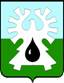 ГОРОДСКОЙ ОКРУГ УРАЙХанты-Мансийского автономного округа – ЮгрыАДМИНИСТРАЦИЯ ГОРОДА УРАЙПОСТАНОВЛЕНИЕот _______________	№_________О внесении изменений в муниципальную программу «Совершенствование и развитие муниципального управления в городе Урай» на 2018-2030 годыНа основании Федерального закона от 06.10.2003 №131-ФЗ «Об общих принципах организации местного самоуправления в Российской Федерации», статьи 179 Бюджетного кодекса Российской Федерации, постановления администрации города Урай от 25.06.2019 №1524 «О муниципальных программах муниципального образования городской округ город Урай»:1. Внести изменения в муниципальную программу «Совершенствование и развитие муниципального управления в городе Урай» на 2018-2030 годы, утвержденную постановлением администрации города Урай от 26.09.2017 №2757, согласно приложению.2. Опубликовать постановление в газете «Знамя» и разместить на официальном сайте органов местного самоуправления города Урай  в информационно-телекоммуникационной сети «Интернет».3. Контроль за выполнением постановления возложить на заместителя главы города Урай С.П.Новосёлову. Глава  города Урай	Т.Р. ЗакирзяновПриложение к постановлению администрации города Урайот ____________ № _________Изменения в муниципальную программу «Совершенствование и развитие муниципального управления в городе Урай» на 2018-2030 годы (далее – муниципальная программа)1. Строку 11 паспорта муниципальной программы изложить в новой редакции: «».2. В столбце «2024г.» таблицы 1 (продолжение):1) в строке 2 число «6709,0» заменить числом «7584,6»;2) в строке 3 число «555» заменить числом «599»;3) в строке 12 число «4,5» заменить числом «34».3. В столбце «2025г.» таблицы 1 (продолжение):1) в строке 2 число «6481,2» заменить числом «7121,5»;2) в строке 3 число «555» заменить числом «601».4. В столбце «2026г.» таблицы 1 (продолжение):1) в строке 2 число «6481,2» заменить числом «7128,1»;2) в строке 3 число «555» заменить числом «606».5. Таблицу 2, таблицу 2 (продолжение) изложить в новой редакции:«Таблица 2Распределение финансовых ресурсов муниципальной программыТаблица 2  (продолжение)».6. Приложение 3 к муниципальной программе изложить в новой редакции:«Приложение 3 к муниципальной программе «Совершенствование и развитие муниципального управления в городе Урай» на 2018-2030 годыПубличная декларация о результатах реализации мероприятий муниципальной программы«Совершенствование и развитие муниципального управления в городе Урай» на 2018-2030 годы																		».					                                        11.Параметры финансового обеспечения муниципальной программы1. Источник финансового обеспечения муниципальной программы: бюджет  города Урай, бюджет Ханты-Мансийского автономного округа – Югры, федеральный бюджет. 2. Для реализации муниципальной программы всего необходимо:1) на 2018 год – 449 909,6 тыс. рублей;2) на 2019 год – 432 708,8 тыс. рублей;3) на 2020 год – 443 118,9 тыс. рублей;4) на 2021 год – 465 237,8 тыс. рублей;5) на 2022 год – 465 623,5 тыс. рублей;6) на 2023 год – 461 952,5 тыс. рублей;7) на 2024 год – 470 420,1 тыс. рублей;8) на 2025 год – 437 417,7 тыс. рублей;9) на 2026 год – 440 144,1  тыс. рублей;10) на 2027 год – 335 766,0 тыс. рублей;11) на 2028 год – 335 766,0  тыс. рублей;12) на 2029 год – 335 766,0  тыс. рублей;13) на 2030 год – 335 766,0 тыс. рублей.Номер основного мероприятияОсновные мероприятия муниципальной программы (их взаимосвязь с целевыми показателями муниципальной программы)Ответственный исполнитель/ соисполнитель Источники 
финансированияИсточники 
финансированияФинансовые затраты на реализацию (тыс. рублей)Финансовые затраты на реализацию (тыс. рублей)Финансовые затраты на реализацию (тыс. рублей)Финансовые затраты на реализацию (тыс. рублей)Финансовые затраты на реализацию (тыс. рублей)Финансовые затраты на реализацию (тыс. рублей)Финансовые затраты на реализацию (тыс. рублей)Финансовые затраты на реализацию (тыс. рублей)Финансовые затраты на реализацию (тыс. рублей)Номер основного мероприятияОсновные мероприятия муниципальной программы (их взаимосвязь с целевыми показателями муниципальной программы)Ответственный исполнитель/ соисполнитель Источники 
финансированияИсточники 
финансированияВсегоВсегоВсегов том числе в том числе в том числе в том числе в том числе в том числе Номер основного мероприятияОсновные мероприятия муниципальной программы (их взаимосвязь с целевыми показателями муниципальной программы)Ответственный исполнитель/ соисполнитель Источники 
финансированияИсточники 
финансированияВсегоВсегоВсего2018 г.2018 г.2019 г.2019 г.2019 г.2020 г.12344555667778Подпрограмма 1. Создание условий для совершенствования системы муниципального управленияПодпрограмма 1. Создание условий для совершенствования системы муниципального управленияПодпрограмма 1. Создание условий для совершенствования системы муниципального управленияПодпрограмма 1. Создание условий для совершенствования системы муниципального управленияПодпрограмма 1. Создание условий для совершенствования системы муниципального управленияПодпрограмма 1. Создание условий для совершенствования системы муниципального управленияПодпрограмма 1. Создание условий для совершенствования системы муниципального управленияПодпрограмма 1. Создание условий для совершенствования системы муниципального управленияПодпрограмма 1. Создание условий для совершенствования системы муниципального управленияПодпрограмма 1. Создание условий для совершенствования системы муниципального управленияПодпрограмма 1. Создание условий для совершенствования системы муниципального управленияПодпрограмма 1. Создание условий для совершенствования системы муниципального управленияПодпрограмма 1. Создание условий для совершенствования системы муниципального управления1.1.Реализация полномочий  исполнительно-распорядительным органом (администрацией города Урай) в соответствии с Федеральным законом от 06.10.2003 №131-ФЗ и исполнение переданных государственных полномочий органами местного самоуправления (1, 2,13)сводно-аналитический отдел администрации города Урай, МКУ «УЖКХ города Урай»,  МКУ «УМТО города Урай»,  органы администрации города Урай: отдел опеки и попечительства администрации города Урай.Всего:Всего:Всего:3 345 185,63 345 185,6302 809,8302 809,8288 746,9288 746,9288 746,9297 793,11.1.Реализация полномочий  исполнительно-распорядительным органом (администрацией города Урай) в соответствии с Федеральным законом от 06.10.2003 №131-ФЗ и исполнение переданных государственных полномочий органами местного самоуправления (1, 2,13)сводно-аналитический отдел администрации города Урай, МКУ «УЖКХ города Урай»,  МКУ «УМТО города Урай»,  органы администрации города Урай: отдел опеки и попечительства администрации города Урай.Федеральный бюджет Федеральный бюджет Федеральный бюджет 70 712,270 712,26 013,86 013,88 511,88 511,88 511,85 263,61.1.Реализация полномочий  исполнительно-распорядительным органом (администрацией города Урай) в соответствии с Федеральным законом от 06.10.2003 №131-ФЗ и исполнение переданных государственных полномочий органами местного самоуправления (1, 2,13)сводно-аналитический отдел администрации города Урай, МКУ «УЖКХ города Урай»,  МКУ «УМТО города Урай»,  органы администрации города Урай: отдел опеки и попечительства администрации города Урай.Бюджет Ханты-Мансийского автономного округа - Югры Бюджет Ханты-Мансийского автономного округа - Югры Бюджет Ханты-Мансийского автономного округа - Югры 460 425,0460 425,082 910,682 910,682 042,382 042,382 042,386 015,81.1.Реализация полномочий  исполнительно-распорядительным органом (администрацией города Урай) в соответствии с Федеральным законом от 06.10.2003 №131-ФЗ и исполнение переданных государственных полномочий органами местного самоуправления (1, 2,13)сводно-аналитический отдел администрации города Урай, МКУ «УЖКХ города Урай»,  МКУ «УМТО города Урай»,  органы администрации города Урай: отдел опеки и попечительства администрации города Урай.Местный бюджетМестный бюджетМестный бюджет2 814 048,42 814 048,4213 885,4213 885,4198 192,8198 192,8198 192,8206 513,71.1.Реализация полномочий  исполнительно-распорядительным органом (администрацией города Урай) в соответствии с Федеральным законом от 06.10.2003 №131-ФЗ и исполнение переданных государственных полномочий органами местного самоуправления (1, 2,13)сводно-аналитический отдел администрации города Урай, МКУ «УЖКХ города Урай»,  МКУ «УМТО города Урай»,  органы администрации города Урай: отдел опеки и попечительства администрации города Урай.Иные источники финансированияИные источники финансированияИные источники финансирования0,00,00,00,00,00,00,00,01.2.Обеспечение деятельности органов местного самоуправления, муниципальных учреждений, в отношении которых часть функций и полномочий исполняет администрация города Урай  (1)МКУ «УМТО города Урай», МКУ «ЦБУ города Урай».Всего:Всего:Всего:1 567 750,01 567 750,089 926,889 926,886 436,686 436,686 436,686 984,01.2.Обеспечение деятельности органов местного самоуправления, муниципальных учреждений, в отношении которых часть функций и полномочий исполняет администрация города Урай  (1)МКУ «УМТО города Урай», МКУ «ЦБУ города Урай».Федеральный бюджетФедеральный бюджетФедеральный бюджет0,00,00,00,00,00,00,00,01.2.Обеспечение деятельности органов местного самоуправления, муниципальных учреждений, в отношении которых часть функций и полномочий исполняет администрация города Урай  (1)МКУ «УМТО города Урай», МКУ «ЦБУ города Урай».Бюджет Ханты-Мансийского автономного округа - ЮгрыБюджет Ханты-Мансийского автономного округа - ЮгрыБюджет Ханты-Мансийского автономного округа - Югры7 189,87 189,87 189,87 189,80,00,00,00,01.2.Обеспечение деятельности органов местного самоуправления, муниципальных учреждений, в отношении которых часть функций и полномочий исполняет администрация города Урай  (1)МКУ «УМТО города Урай», МКУ «ЦБУ города Урай».Местный бюджетМестный бюджетМестный бюджет1 560 560,21 560 560,282 737,082 737,086 436,686 436,686 436,686 984,01.2.Обеспечение деятельности органов местного самоуправления, муниципальных учреждений, в отношении которых часть функций и полномочий исполняет администрация города Урай  (1)МКУ «УМТО города Урай», МКУ «ЦБУ города Урай».Иные источники финансированияИные источники финансированияИные источники финансирования0,00,00,00,00,00,00,00,01.3.Обеспечение исполнения гарантий, предоставляемых  муниципальным служащим по выплате пенсии за выслугу лет (4)сводно-аналитический отдел администрации города Урай.Всего:Всего:Всего:90 229,590 229,54 149,94 149,93 860,53 860,53 860,54 390,41.3.Обеспечение исполнения гарантий, предоставляемых  муниципальным служащим по выплате пенсии за выслугу лет (4)сводно-аналитический отдел администрации города Урай.Федеральный бюджетФедеральный бюджетФедеральный бюджет0,00,00,00,00,00,00,00,01.3.Обеспечение исполнения гарантий, предоставляемых  муниципальным служащим по выплате пенсии за выслугу лет (4)сводно-аналитический отдел администрации города Урай.Бюджет Ханты-Мансийского автономного округа - ЮгрыБюджет Ханты-Мансийского автономного округа - ЮгрыБюджет Ханты-Мансийского автономного округа - Югры0,00,00,00,00,00,00,00,01.3.Обеспечение исполнения гарантий, предоставляемых  муниципальным служащим по выплате пенсии за выслугу лет (4)сводно-аналитический отдел администрации города Урай.Местный бюджетМестный бюджетМестный бюджет90 229,590 229,54 149,94 149,93 860,53 860,53 860,54 390,41.3.Обеспечение исполнения гарантий, предоставляемых  муниципальным служащим по выплате пенсии за выслугу лет (4)сводно-аналитический отдел администрации города Урай.Иные источники финансированияИные источники финансированияИные источники финансирования0,00,00,00,00,00,00,00,01.4.Содействие улучшению положения на рынке труда не занятых трудовой деятельностью и безработных граждан (3)сводно-аналитический отдел администрации города Урай, Управление образования администрации города Урай,  МКУ «УМТО города Урай», МКУ «ЕДДС города Урай», МКУ «УЖКХ города Урай», МКУ «УКС города Урай», МКУ «УГЗиП города Урай».Всего:Всего:Всего:132 800,6132 800,65 982,45 982,46 371,46 371,46 371,47 287,31.4.Содействие улучшению положения на рынке труда не занятых трудовой деятельностью и безработных граждан (3)сводно-аналитический отдел администрации города Урай, Управление образования администрации города Урай,  МКУ «УМТО города Урай», МКУ «ЕДДС города Урай», МКУ «УЖКХ города Урай», МКУ «УКС города Урай», МКУ «УГЗиП города Урай».Федеральный бюджетФедеральный бюджетФедеральный бюджет0,00,00,00,00,00,00,00,01.4.Содействие улучшению положения на рынке труда не занятых трудовой деятельностью и безработных граждан (3)сводно-аналитический отдел администрации города Урай, Управление образования администрации города Урай,  МКУ «УМТО города Урай», МКУ «ЕДДС города Урай», МКУ «УЖКХ города Урай», МКУ «УКС города Урай», МКУ «УГЗиП города Урай».Бюджет Ханты-Мансийского автономного округа - Югры Бюджет Ханты-Мансийского автономного округа - Югры Бюджет Ханты-Мансийского автономного округа - Югры 70 417,770 417,73 483,03 483,02 680,32 680,32 680,33 732,11.4.Содействие улучшению положения на рынке труда не занятых трудовой деятельностью и безработных граждан (3)сводно-аналитический отдел администрации города Урай, Управление образования администрации города Урай,  МКУ «УМТО города Урай», МКУ «ЕДДС города Урай», МКУ «УЖКХ города Урай», МКУ «УКС города Урай», МКУ «УГЗиП города Урай».Местный бюджетМестный бюджетМестный бюджет62 382,962 382,92 499,42 499,43 691,13 691,13 691,13 555,21.4.Содействие улучшению положения на рынке труда не занятых трудовой деятельностью и безработных граждан (3)сводно-аналитический отдел администрации города Урай, Управление образования администрации города Урай,  МКУ «УМТО города Урай», МКУ «ЕДДС города Урай», МКУ «УЖКХ города Урай», МКУ «УКС города Урай», МКУ «УГЗиП города Урай».Иные источники финансированияИные источники финансированияИные источники финансирования0,00,00,00,00,00,00,00,01.5.Управление и распоряжение муниципальным имуществом (5)МКУ «УКС города Урай», МКУ «УГЗиП города Урай»,  МКУ «УЖКХ города Урай», органы администрации города Урай:   управление по учету и распределению муниципального жилого фонда администрации города Урай, комитет по управлению муниципальным имуществом администрации города Урай.Всего:Всего:Всего:151 627,9151 627,99 709,19 709,19 285,59 285,59 285,510 074,21.5.Управление и распоряжение муниципальным имуществом (5)МКУ «УКС города Урай», МКУ «УГЗиП города Урай»,  МКУ «УЖКХ города Урай», органы администрации города Урай:   управление по учету и распределению муниципального жилого фонда администрации города Урай, комитет по управлению муниципальным имуществом администрации города Урай.Федеральный бюджетФедеральный бюджетФедеральный бюджет0,00,00,00,00,00,00,00,01.5.Управление и распоряжение муниципальным имуществом (5)МКУ «УКС города Урай», МКУ «УГЗиП города Урай»,  МКУ «УЖКХ города Урай», органы администрации города Урай:   управление по учету и распределению муниципального жилого фонда администрации города Урай, комитет по управлению муниципальным имуществом администрации города Урай.Бюджет Ханты-Мансийского автономного округа - ЮгрыБюджет Ханты-Мансийского автономного округа - ЮгрыБюджет Ханты-Мансийского автономного округа - Югры0,00,00,00,00,00,00,00,01.5.Управление и распоряжение муниципальным имуществом (5)МКУ «УКС города Урай», МКУ «УГЗиП города Урай»,  МКУ «УЖКХ города Урай», органы администрации города Урай:   управление по учету и распределению муниципального жилого фонда администрации города Урай, комитет по управлению муниципальным имуществом администрации города Урай.Местный бюджетМестный бюджетМестный бюджет151 627,9151 627,99 709,19 709,19 285,59 285,59 285,510 074,21.5.Управление и распоряжение муниципальным имуществом (5)МКУ «УКС города Урай», МКУ «УГЗиП города Урай»,  МКУ «УЖКХ города Урай», органы администрации города Урай:   управление по учету и распределению муниципального жилого фонда администрации города Урай, комитет по управлению муниципальным имуществом администрации города Урай.Иные источники финансированияИные источники финансированияИные источники финансирования0,00,00,00,00,00,00,00,01.6.Реализация Федерального проекта «Содействие занятости женщин - создание условий дошкольного образования для детей в возрасте до трех лет» (1)Управление образования администрации города УрайВсего:Всего:Всего:50,050,00,00,050,050,050,00,01.6.Реализация Федерального проекта «Содействие занятости женщин - создание условий дошкольного образования для детей в возрасте до трех лет» (1)Управление образования администрации города УрайФедеральный бюджетФедеральный бюджетФедеральный бюджет0,00,00,00,00,00,00,00,01.6.Реализация Федерального проекта «Содействие занятости женщин - создание условий дошкольного образования для детей в возрасте до трех лет» (1)Управление образования администрации города УрайБюджет Ханты-Мансийского автономного округа - ЮгрыБюджет Ханты-Мансийского автономного округа - ЮгрыБюджет Ханты-Мансийского автономного округа - Югры50,050,00,00,050,050,050,00,01.6.Реализация Федерального проекта «Содействие занятости женщин - создание условий дошкольного образования для детей в возрасте до трех лет» (1)Управление образования администрации города УрайМестный бюджетМестный бюджетМестный бюджет0,00,00,00,00,00,00,00,01.6.Реализация Федерального проекта «Содействие занятости женщин - создание условий дошкольного образования для детей в возрасте до трех лет» (1)Управление образования администрации города УрайИные источники финансированияИные источники финансированияИные источники финансирования0,00,00,00,00,00,00,00,01.7.Информирование и консультирование в сфере защиты прав потребителей (1)органы администрации города Урай: правовое управление администрации города Урай.Без финансированияБез финансированияБез финансирования--------Итого по подпрограмме 1:Итого по подпрограмме 1:Итого по подпрограмме 1:Всего:Всего:Всего:5 287 643,65 287 643,6412 578,0412 578,0394 750,9394 750,9394 750,9406 529,0Итого по подпрограмме 1:Итого по подпрограмме 1:Итого по подпрограмме 1:Федеральный бюджет Федеральный бюджет Федеральный бюджет 70 712,270 712,26 013,86 013,88 511,88 511,88 511,85 263,6Итого по подпрограмме 1:Итого по подпрограмме 1:Итого по подпрограмме 1:Бюджет Ханты-Мансийского автономного округа - Югры Бюджет Ханты-Мансийского автономного округа - Югры Бюджет Ханты-Мансийского автономного округа - Югры 538 082,5538 082,593 583,493 583,484 772,684 772,684 772,689 747,9Итого по подпрограмме 1:Итого по подпрограмме 1:Итого по подпрограмме 1:Местный бюджетМестный бюджетМестный бюджет4 678 848,94 678 848,9312 980,8312 980,8301 466,5301 466,5301 466,5311 517,5Итого по подпрограмме 1:Итого по подпрограмме 1:Итого по подпрограмме 1:Иные источники финансированияИные источники финансированияИные источники финансирования0,00,00,00,00,00,00,00,0Подпрограмма 2. Предоставление государственных и муниципальных услугПодпрограмма 2. Предоставление государственных и муниципальных услугПодпрограмма 2. Предоставление государственных и муниципальных услугПодпрограмма 2. Предоставление государственных и муниципальных услугПодпрограмма 2. Предоставление государственных и муниципальных услугПодпрограмма 2. Предоставление государственных и муниципальных услугПодпрограмма 2. Предоставление государственных и муниципальных услугПодпрограмма 2. Предоставление государственных и муниципальных услугПодпрограмма 2. Предоставление государственных и муниципальных услугПодпрограмма 2. Предоставление государственных и муниципальных услугПодпрограмма 2. Предоставление государственных и муниципальных услугПодпрограмма 2. Предоставление государственных и муниципальных услугПодпрограмма 2. Предоставление государственных и муниципальных услуг2.1.Предоставление муниципальных услуг и государственных услуг при осуществлении отдельных государственных полномочий, переданных федеральными законами и законами  Ханты-Мансийского автономного округа – Югры (6, 7, 8)органы администрации города Урай, предоставляющие муниципальные услуги, МКУ «УГЗиП  города Урай»органы администрации города Урай, предоставляющие муниципальные услуги, МКУ «УГЗиП  города Урай»Без финансированияБез финансированияБез финансирования-------2.2.Организация предоставления государственных и муниципальных услуг в МАУ МФЦ (9)сводно-аналитический отдел администрации города Урай,  органы администрации города Урай: управление экономического развития администрации города Урай.сводно-аналитический отдел администрации города Урай,  органы администрации города Урай: управление экономического развития администрации города Урай.Всего:Всего:Всего:110 166,136 574,336 574,336 574,337 338,736 061,736 061,72.2.Организация предоставления государственных и муниципальных услуг в МАУ МФЦ (9)сводно-аналитический отдел администрации города Урай,  органы администрации города Урай: управление экономического развития администрации города Урай.сводно-аналитический отдел администрации города Урай,  органы администрации города Урай: управление экономического развития администрации города Урай.Федеральный бюджетФедеральный бюджетФедеральный бюджет0,00,00,00,00,00,00,02.2.Организация предоставления государственных и муниципальных услуг в МАУ МФЦ (9)сводно-аналитический отдел администрации города Урай,  органы администрации города Урай: управление экономического развития администрации города Урай.сводно-аналитический отдел администрации города Урай,  органы администрации города Урай: управление экономического развития администрации города Урай.Бюджет Ханты-Мансийского автономного округа - Югры Бюджет Ханты-Мансийского автономного округа - Югры Бюджет Ханты-Мансийского автономного округа - Югры 102 131,534 041,734 041,734 041,734 672,433 417,433 417,42.2.Организация предоставления государственных и муниципальных услуг в МАУ МФЦ (9)сводно-аналитический отдел администрации города Урай,  органы администрации города Урай: управление экономического развития администрации города Урай.сводно-аналитический отдел администрации города Урай,  органы администрации города Урай: управление экономического развития администрации города Урай.Местный бюджетМестный бюджетМестный бюджет8 034,62 532,62 532,62 532,62 666,32 644,32 644,32.2.Организация предоставления государственных и муниципальных услуг в МАУ МФЦ (9)сводно-аналитический отдел администрации города Урай,  органы администрации города Урай: управление экономического развития администрации города Урай.сводно-аналитический отдел администрации города Урай,  органы администрации города Урай: управление экономического развития администрации города Урай.Иные источники финансированияИные источники финансированияИные источники финансирования0,00,00,00,00,00,00,0Итого по подпрограмме 2:Итого по подпрограмме 2:Итого по подпрограмме 2:Итого по подпрограмме 2:Всего:Всего:Всего:110 166,136 574,336 574,336 574,337 338,736 061,736 061,7Итого по подпрограмме 2:Итого по подпрограмме 2:Итого по подпрограмме 2:Итого по подпрограмме 2:Федеральный бюджетФедеральный бюджетФедеральный бюджет0,00,00,00,00,00,00,0Итого по подпрограмме 2:Итого по подпрограмме 2:Итого по подпрограмме 2:Итого по подпрограмме 2:Бюджет Ханты-Мансийского автономного округа - Югры Бюджет Ханты-Мансийского автономного округа - Югры Бюджет Ханты-Мансийского автономного округа - Югры 102 131,534 041,734 041,734 041,734 672,433 417,433 417,4Итого по подпрограмме 2:Итого по подпрограмме 2:Итого по подпрограмме 2:Итого по подпрограмме 2:Местный бюджетМестный бюджетМестный бюджет8 034,62 532,62 532,62 532,62 666,32 644,32 644,3Итого по подпрограмме 2:Итого по подпрограмме 2:Итого по подпрограмме 2:Итого по подпрограмме 2:Иные источники финансированияИные источники финансированияИные источники финансирования0,00,00,00,00,00,00,0Подпрограмма 3. Развитие муниципальной службы и резерва управленческих кадровПодпрограмма 3. Развитие муниципальной службы и резерва управленческих кадровПодпрограмма 3. Развитие муниципальной службы и резерва управленческих кадровПодпрограмма 3. Развитие муниципальной службы и резерва управленческих кадровПодпрограмма 3. Развитие муниципальной службы и резерва управленческих кадровПодпрограмма 3. Развитие муниципальной службы и резерва управленческих кадровПодпрограмма 3. Развитие муниципальной службы и резерва управленческих кадровПодпрограмма 3. Развитие муниципальной службы и резерва управленческих кадровПодпрограмма 3. Развитие муниципальной службы и резерва управленческих кадровПодпрограмма 3. Развитие муниципальной службы и резерва управленческих кадровПодпрограмма 3. Развитие муниципальной службы и резерва управленческих кадровПодпрограмма 3. Развитие муниципальной службы и резерва управленческих кадровПодпрограмма 3. Развитие муниципальной службы и резерва управленческих кадров3.1.Формирование резерва кадров  должностей муниципальной службы высшей, главной и ведущей группы, учрежденных для выполнения функции «руководитель» (10)органы администрации города Урай: управление по развитию местного самоуправления администрации города Урай.Без финансированияБез финансированияБез финансирования--------3.3.Организация повышения профессионального уровня муниципальных служащих органов местного самоуправления, председателя контрольно-счетной палаты и депутатов Думы города Урай, замещающих муниципальные должности, главы города Урай (12)сводно-аналитический отдел администрации города Урай, Комитет по финансам администрации города Урай, органы администрации города Урай: управление по развитию местного самоуправления администрации города Урай.Всего:Всего:Всего:8 129,18 129,18 129,1757,3619,2619,2619,2528,23.3.Организация повышения профессионального уровня муниципальных служащих органов местного самоуправления, председателя контрольно-счетной палаты и депутатов Думы города Урай, замещающих муниципальные должности, главы города Урай (12)сводно-аналитический отдел администрации города Урай, Комитет по финансам администрации города Урай, органы администрации города Урай: управление по развитию местного самоуправления администрации города Урай.Федеральный бюджетФедеральный бюджетФедеральный бюджет0,00,00,00,00,00,00,00,03.3.Организация повышения профессионального уровня муниципальных служащих органов местного самоуправления, председателя контрольно-счетной палаты и депутатов Думы города Урай, замещающих муниципальные должности, главы города Урай (12)сводно-аналитический отдел администрации города Урай, Комитет по финансам администрации города Урай, органы администрации города Урай: управление по развитию местного самоуправления администрации города Урай.Бюджет Ханты-Мансийского автономного округа - ЮгрыБюджет Ханты-Мансийского автономного округа - ЮгрыБюджет Ханты-Мансийского автономного округа - Югры0,00,00,00,00,00,00,00,03.3.Организация повышения профессионального уровня муниципальных служащих органов местного самоуправления, председателя контрольно-счетной палаты и депутатов Думы города Урай, замещающих муниципальные должности, главы города Урай (12)сводно-аналитический отдел администрации города Урай, Комитет по финансам администрации города Урай, органы администрации города Урай: управление по развитию местного самоуправления администрации города Урай.Местный бюджетМестный бюджетМестный бюджет8 129,18 129,18 129,1757,3619,2619,2619,2528,23.3.Организация повышения профессионального уровня муниципальных служащих органов местного самоуправления, председателя контрольно-счетной палаты и депутатов Думы города Урай, замещающих муниципальные должности, главы города Урай (12)сводно-аналитический отдел администрации города Урай, Комитет по финансам администрации города Урай, органы администрации города Урай: управление по развитию местного самоуправления администрации города Урай.Иные источники финансированияИные источники финансированияИные источники финансирования0,00,00,00,00,00,00,00,0Итого по подпрограмме 3:Итого по подпрограмме 3:Итого по подпрограмме 3:Всего:Всего:Всего:8 129,18 129,18 129,1757,3619,2619,2619,2528,2Итого по подпрограмме 3:Итого по подпрограмме 3:Итого по подпрограмме 3:Федеральный бюджетФедеральный бюджетФедеральный бюджет0,00,00,00,00,00,00,00,0Итого по подпрограмме 3:Итого по подпрограмме 3:Итого по подпрограмме 3:Бюджет Ханты-Мансийского автономного округа - ЮгрыБюджет Ханты-Мансийского автономного округа - ЮгрыБюджет Ханты-Мансийского автономного округа - Югры0,00,00,00,00,00,00,00,0Итого по подпрограмме 3:Итого по подпрограмме 3:Итого по подпрограмме 3:Местный бюджетМестный бюджетМестный бюджет8 129,18 129,18 129,1757,3619,2619,2619,2528,2Итого по подпрограмме 3:Итого по подпрограмме 3:Итого по подпрограмме 3:Иные источники финансированияИные источники финансированияИные источники финансирования0,00,00,00,00,00,00,00,0Подпрограмма 4.   Поддержка местных (муниципальных) инициатив и участия населения в осуществлении местного самоуправления на территории муниципального образования город УрайПодпрограмма 4.   Поддержка местных (муниципальных) инициатив и участия населения в осуществлении местного самоуправления на территории муниципального образования город УрайПодпрограмма 4.   Поддержка местных (муниципальных) инициатив и участия населения в осуществлении местного самоуправления на территории муниципального образования город УрайПодпрограмма 4.   Поддержка местных (муниципальных) инициатив и участия населения в осуществлении местного самоуправления на территории муниципального образования город УрайПодпрограмма 4.   Поддержка местных (муниципальных) инициатив и участия населения в осуществлении местного самоуправления на территории муниципального образования город УрайПодпрограмма 4.   Поддержка местных (муниципальных) инициатив и участия населения в осуществлении местного самоуправления на территории муниципального образования город УрайПодпрограмма 4.   Поддержка местных (муниципальных) инициатив и участия населения в осуществлении местного самоуправления на территории муниципального образования город УрайПодпрограмма 4.   Поддержка местных (муниципальных) инициатив и участия населения в осуществлении местного самоуправления на территории муниципального образования город УрайПодпрограмма 4.   Поддержка местных (муниципальных) инициатив и участия населения в осуществлении местного самоуправления на территории муниципального образования город УрайПодпрограмма 4.   Поддержка местных (муниципальных) инициатив и участия населения в осуществлении местного самоуправления на территории муниципального образования город УрайПодпрограмма 4.   Поддержка местных (муниципальных) инициатив и участия населения в осуществлении местного самоуправления на территории муниципального образования город УрайПодпрограмма 4.   Поддержка местных (муниципальных) инициатив и участия населения в осуществлении местного самоуправления на территории муниципального образования город УрайПодпрограмма 4.   Поддержка местных (муниципальных) инициатив и участия населения в осуществлении местного самоуправления на территории муниципального образования город Урай4.1.Развитие форм непосредственного осуществления населением местного самоуправления и участия населения в осуществлении местного самоуправления в муниципальном образовании город Урай  (14)органы администрации города Урай: управление по развитию местного самоуправления администрации города Урай;управление по культуре и социальным вопросам администрации города Урай; управление по физической культуре, спорту и туризму администрации города Урай;  управление внутренней  политики администрации города Урай;  отдел по взаимодействию со средствами массовой информации администрации города Урай.Всего:Всего:Всего:500,0500,0500,00,00,00,00,00,04.1.Развитие форм непосредственного осуществления населением местного самоуправления и участия населения в осуществлении местного самоуправления в муниципальном образовании город Урай  (14)органы администрации города Урай: управление по развитию местного самоуправления администрации города Урай;управление по культуре и социальным вопросам администрации города Урай; управление по физической культуре, спорту и туризму администрации города Урай;  управление внутренней  политики администрации города Урай;  отдел по взаимодействию со средствами массовой информации администрации города Урай.Федеральный бюджетФедеральный бюджетФедеральный бюджет0,00,00,00,00,00,00,00,04.1.Развитие форм непосредственного осуществления населением местного самоуправления и участия населения в осуществлении местного самоуправления в муниципальном образовании город Урай  (14)органы администрации города Урай: управление по развитию местного самоуправления администрации города Урай;управление по культуре и социальным вопросам администрации города Урай; управление по физической культуре, спорту и туризму администрации города Урай;  управление внутренней  политики администрации города Урай;  отдел по взаимодействию со средствами массовой информации администрации города Урай.Бюджет Ханты-Мансийского автономного округа - ЮгрыБюджет Ханты-Мансийского автономного округа - ЮгрыБюджет Ханты-Мансийского автономного округа - Югры0,00,00,00,00,00,00,00,04.1.Развитие форм непосредственного осуществления населением местного самоуправления и участия населения в осуществлении местного самоуправления в муниципальном образовании город Урай  (14)органы администрации города Урай: управление по развитию местного самоуправления администрации города Урай;управление по культуре и социальным вопросам администрации города Урай; управление по физической культуре, спорту и туризму администрации города Урай;  управление внутренней  политики администрации города Урай;  отдел по взаимодействию со средствами массовой информации администрации города Урай.Местный бюджетМестный бюджетМестный бюджет500,0500,0500,00,00,00,00,00,04.1.Развитие форм непосредственного осуществления населением местного самоуправления и участия населения в осуществлении местного самоуправления в муниципальном образовании город Урай  (14)органы администрации города Урай: управление по развитию местного самоуправления администрации города Урай;управление по культуре и социальным вопросам администрации города Урай; управление по физической культуре, спорту и туризму администрации города Урай;  управление внутренней  политики администрации города Урай;  отдел по взаимодействию со средствами массовой информации администрации города Урай.Иные источники финансированияИные источники финансированияИные источники финансирования0,00,00,00,00,00,00,00,04.2.Предоставление субсидий ТОС и некоммерческим организациям, оказывающим поддержку деятельности ТОС (14,15)органы администрации города Урай: управление по развитию местного самоуправления администрации города Урай;отдел по взаимодействию со средствами массовой информации администрации города Урай.Всего:Всего:Всего:3 158,23 158,23 158,20,00,00,00,00,04.2.Предоставление субсидий ТОС и некоммерческим организациям, оказывающим поддержку деятельности ТОС (14,15)органы администрации города Урай: управление по развитию местного самоуправления администрации города Урай;отдел по взаимодействию со средствами массовой информации администрации города Урай.Федеральный бюджетФедеральный бюджетФедеральный бюджет0,00,00,00,00,00,00,00,04.2.Предоставление субсидий ТОС и некоммерческим организациям, оказывающим поддержку деятельности ТОС (14,15)органы администрации города Урай: управление по развитию местного самоуправления администрации города Урай;отдел по взаимодействию со средствами массовой информации администрации города Урай.Бюджет Ханты-Мансийского автономного округа - ЮгрыБюджет Ханты-Мансийского автономного округа - ЮгрыБюджет Ханты-Мансийского автономного округа - Югры0,00,00,00,00,00,00,00,04.2.Предоставление субсидий ТОС и некоммерческим организациям, оказывающим поддержку деятельности ТОС (14,15)органы администрации города Урай: управление по развитию местного самоуправления администрации города Урай;отдел по взаимодействию со средствами массовой информации администрации города Урай.Местный бюджетМестный бюджетМестный бюджет3 158,23 158,23 158,20,00,00,00,00,04.2.Предоставление субсидий ТОС и некоммерческим организациям, оказывающим поддержку деятельности ТОС (14,15)органы администрации города Урай: управление по развитию местного самоуправления администрации города Урай;отдел по взаимодействию со средствами массовой информации администрации города Урай.Иные источники финансированияИные источники финансированияИные источники финансирования0,00,00,00,00,00,00,00,0Итого по подпрограмме 4:Итого по подпрограмме 4:Итого по подпрограмме 4:Всего:Всего:Всего:3 658,23 658,23 658,20,00,00,00,00,0Итого по подпрограмме 4:Итого по подпрограмме 4:Итого по подпрограмме 4:Федеральный бюджетФедеральный бюджетФедеральный бюджет0,00,00,00,00,00,00,00,0Итого по подпрограмме 4:Итого по подпрограмме 4:Итого по подпрограмме 4:Бюджет Ханты-Мансийского автономного округа - ЮгрыБюджет Ханты-Мансийского автономного округа - ЮгрыБюджет Ханты-Мансийского автономного округа - Югры0,00,00,00,00,00,00,00,0Итого по подпрограмме 4:Итого по подпрограмме 4:Итого по подпрограмме 4:Местный бюджетМестный бюджетМестный бюджет3 658,23 658,23 658,20,00,00,00,00,0Итого по подпрограмме 4:Итого по подпрограмме 4:Итого по подпрограмме 4:Иные источники финансированияИные источники финансированияИные источники финансирования0,00,00,00,00,00,00,00,0Всего по муниципальной программе:Всего по муниципальной программе:Всего по муниципальной программе:Всего:Всего:Всего:5 409 597,05 409 597,05 409 597,0449 909,6432 708,8432 708,8432 708,8443 118,9Всего по муниципальной программе:Всего по муниципальной программе:Всего по муниципальной программе:Федеральный бюджет Федеральный бюджет Федеральный бюджет 70 712,270 712,270 712,26 013,88 511,88 511,88 511,85 263,6Всего по муниципальной программе:Всего по муниципальной программе:Всего по муниципальной программе:Бюджет Ханты-Мансийского автономного округа - Югры Бюджет Ханты-Мансийского автономного округа - Югры Бюджет Ханты-Мансийского автономного округа - Югры 640 214,0640 214,0640 214,0127 625,1119 445,0119 445,0119 445,0123 165,3Всего по муниципальной программе:Всего по муниципальной программе:Всего по муниципальной программе:Местный бюджетМестный бюджетМестный бюджет4 698 670,84 698 670,84 698 670,8316 270,7304 752,0304 752,0304 752,0314 690,0Всего по муниципальной программе:Всего по муниципальной программе:Всего по муниципальной программе:Иные источники финансированияИные источники финансированияИные источники финансирования0,00,00,00,00,00,00,00,0Инвестиции в объекты муниципальной собственностиИнвестиции в объекты муниципальной собственностиИнвестиции в объекты муниципальной собственностиВсего:Всего:Всего:231,6231,6231,60,00,00,00,00,0Инвестиции в объекты муниципальной собственностиИнвестиции в объекты муниципальной собственностиИнвестиции в объекты муниципальной собственностиФедеральный бюджет Федеральный бюджет Федеральный бюджет 0,00,00,00,00,00,00,00,0Инвестиции в объекты муниципальной собственностиИнвестиции в объекты муниципальной собственностиИнвестиции в объекты муниципальной собственностиБюджет Ханты-Мансийского автономного округа - Югры Бюджет Ханты-Мансийского автономного округа - Югры Бюджет Ханты-Мансийского автономного округа - Югры 0,00,00,00,00,00,00,00,0Инвестиции в объекты муниципальной собственностиИнвестиции в объекты муниципальной собственностиИнвестиции в объекты муниципальной собственностиМестный бюджетМестный бюджетМестный бюджет231,6231,6231,60,00,00,00,00,0Иные источники финансированияИные источники финансированияИные источники финансирования0,00,00,00,00,00,00,00,0Прочие расходыПрочие расходыПрочие расходыВсего:Всего:Всего:5 409 365,45 409 365,45 409 365,4449 909,6432 708,8432 708,8432 708,8443 118,9Прочие расходыПрочие расходыПрочие расходыФедеральный бюджет Федеральный бюджет Федеральный бюджет 70 712,270 712,270 712,26 013,88 511,88 511,88 511,85 263,6Прочие расходыПрочие расходыПрочие расходыБюджет Ханты-Мансийского автономного округа - Югры Бюджет Ханты-Мансийского автономного округа - Югры Бюджет Ханты-Мансийского автономного округа - Югры 640 214,0640 214,0640 214,0127 625,1119 445,0119 445,0119 445,0123 165,3Прочие расходыПрочие расходыПрочие расходыМестный бюджетМестный бюджетМестный бюджет4 698 439,24 698 439,24 698 439,2316 270,7304 752,0304 752,0304 752,0314 690,0Иные источники финансированияИные источники финансированияИные источники финансирования0,00,00,00,00,00,00,00,0В том числе:В том числе:В том числе:В том числе:В том числе:В том числе:В том числе:В том числе:В том числе:В том числе:В том числе:В том числе:В том числе:В том числе:Ответственный исполнитель - сводно-аналитический отдел администрации города УрайОтветственный исполнитель - сводно-аналитический отдел администрации города УрайОтветственный исполнитель - сводно-аналитический отдел администрации города УрайВсего:Всего:Всего:3 145 305,23 145 305,23 145 305,2241 390,8229 652,1229 652,1229 652,1235 822,4Ответственный исполнитель - сводно-аналитический отдел администрации города УрайОтветственный исполнитель - сводно-аналитический отдел администрации города УрайОтветственный исполнитель - сводно-аналитический отдел администрации города УрайФедеральный бюджет Федеральный бюджет Федеральный бюджет 70 712,270 712,270 712,26 013,88 511,88 511,88 511,85 263,6Ответственный исполнитель - сводно-аналитический отдел администрации города УрайОтветственный исполнитель - сводно-аналитический отдел администрации города УрайОтветственный исполнитель - сводно-аналитический отдел администрации города УрайБюджет Ханты-Мансийского автономного округа - Югры Бюджет Ханты-Мансийского автономного округа - Югры Бюджет Ханты-Мансийского автономного округа - Югры 140 337,8140 337,8140 337,817 320,818 980,118 980,118 980,118 681,6Ответственный исполнитель - сводно-аналитический отдел администрации города УрайОтветственный исполнитель - сводно-аналитический отдел администрации города УрайОтветственный исполнитель - сводно-аналитический отдел администрации города УрайМестный бюджетМестный бюджетМестный бюджет2 934 009,42 934 009,42 934 009,4218 056,2202 160,2202 160,2202 160,2211 877,2Иные источники финансированияИные источники финансированияИные источники финансирования0,00,00,00,00,00,00,00,0Соисполнитель 1 (Муниципальное казенное учреждение  «Управление материально-технического обеспечения города Урай»)Соисполнитель 1 (Муниципальное казенное учреждение  «Управление материально-технического обеспечения города Урай»)Соисполнитель 1 (Муниципальное казенное учреждение  «Управление материально-технического обеспечения города Урай»)Всего:Всего:Всего:1 267 183,31 267 183,31 267 183,396 066,392 178,392 178,392 178,387 430,0Соисполнитель 1 (Муниципальное казенное учреждение  «Управление материально-технического обеспечения города Урай»)Соисполнитель 1 (Муниципальное казенное учреждение  «Управление материально-технического обеспечения города Урай»)Соисполнитель 1 (Муниципальное казенное учреждение  «Управление материально-технического обеспечения города Урай»)Федеральный бюджет Федеральный бюджет Федеральный бюджет 0,00,00,00,00,00,00,00,0Соисполнитель 1 (Муниципальное казенное учреждение  «Управление материально-технического обеспечения города Урай»)Соисполнитель 1 (Муниципальное казенное учреждение  «Управление материально-технического обеспечения города Урай»)Соисполнитель 1 (Муниципальное казенное учреждение  «Управление материально-технического обеспечения города Урай»)Бюджет Ханты-Мансийского автономного округа - Югры Бюджет Ханты-Мансийского автономного округа - Югры Бюджет Ханты-Мансийского автономного округа - Югры 45 138,145 138,145 138,110 850,82 183,82 183,82 183,83 097,1Соисполнитель 1 (Муниципальное казенное учреждение  «Управление материально-технического обеспечения города Урай»)Соисполнитель 1 (Муниципальное казенное учреждение  «Управление материально-технического обеспечения города Урай»)Соисполнитель 1 (Муниципальное казенное учреждение  «Управление материально-технического обеспечения города Урай»)Местный бюджетМестный бюджетМестный бюджет1 222 045,21 222 045,21 222 045,285 215,589 994,589 994,589 994,584 332,9Иные источники финансированияИные источники финансированияИные источники финансирования0,00,00,00,00,00,00,00,0Соисполнитель 2 (Органы администрации города Урай - комитет по управлению муниципальным имуществом администрации города Урай,  управление по развитию местного самоуправления администрации города Урай, управление по учету и распределению муниципального жилого фонда администрации города Урай, управление экономического развития администрации города Урай, отдел опеки и попечительства администрации города Урай, правовое управление администрации города Урай, управление по культуре и социальным вопросам администрации города Урай, управление по физической культуре, спорту и туризму администрации города Урай,  управление внутренней  политики администрации города Урай,   отдел по взаимодействию со средствами массовой информации администрации города Урай)Соисполнитель 2 (Органы администрации города Урай - комитет по управлению муниципальным имуществом администрации города Урай,  управление по развитию местного самоуправления администрации города Урай, управление по учету и распределению муниципального жилого фонда администрации города Урай, управление экономического развития администрации города Урай, отдел опеки и попечительства администрации города Урай, правовое управление администрации города Урай, управление по культуре и социальным вопросам администрации города Урай, управление по физической культуре, спорту и туризму администрации города Урай,  управление внутренней  политики администрации города Урай,   отдел по взаимодействию со средствами массовой информации администрации города Урай)Соисполнитель 2 (Органы администрации города Урай - комитет по управлению муниципальным имуществом администрации города Урай,  управление по развитию местного самоуправления администрации города Урай, управление по учету и распределению муниципального жилого фонда администрации города Урай, управление экономического развития администрации города Урай, отдел опеки и попечительства администрации города Урай, правовое управление администрации города Урай, управление по культуре и социальным вопросам администрации города Урай, управление по физической культуре, спорту и туризму администрации города Урай,  управление внутренней  политики администрации города Урай,   отдел по взаимодействию со средствами массовой информации администрации города Урай)Всего:Всего:Всего:584 964,0584 964,0584 964,0111 228,3109 235,0109 235,0109 235,0112 990,5Соисполнитель 2 (Органы администрации города Урай - комитет по управлению муниципальным имуществом администрации города Урай,  управление по развитию местного самоуправления администрации города Урай, управление по учету и распределению муниципального жилого фонда администрации города Урай, управление экономического развития администрации города Урай, отдел опеки и попечительства администрации города Урай, правовое управление администрации города Урай, управление по культуре и социальным вопросам администрации города Урай, управление по физической культуре, спорту и туризму администрации города Урай,  управление внутренней  политики администрации города Урай,   отдел по взаимодействию со средствами массовой информации администрации города Урай)Соисполнитель 2 (Органы администрации города Урай - комитет по управлению муниципальным имуществом администрации города Урай,  управление по развитию местного самоуправления администрации города Урай, управление по учету и распределению муниципального жилого фонда администрации города Урай, управление экономического развития администрации города Урай, отдел опеки и попечительства администрации города Урай, правовое управление администрации города Урай, управление по культуре и социальным вопросам администрации города Урай, управление по физической культуре, спорту и туризму администрации города Урай,  управление внутренней  политики администрации города Урай,   отдел по взаимодействию со средствами массовой информации администрации города Урай)Соисполнитель 2 (Органы администрации города Урай - комитет по управлению муниципальным имуществом администрации города Урай,  управление по развитию местного самоуправления администрации города Урай, управление по учету и распределению муниципального жилого фонда администрации города Урай, управление экономического развития администрации города Урай, отдел опеки и попечительства администрации города Урай, правовое управление администрации города Урай, управление по культуре и социальным вопросам администрации города Урай, управление по физической культуре, спорту и туризму администрации города Урай,  управление внутренней  политики администрации города Урай,   отдел по взаимодействию со средствами массовой информации администрации города Урай)Федеральный бюджет Федеральный бюджет Федеральный бюджет 0,00,00,00,00,00,00,00,0Соисполнитель 2 (Органы администрации города Урай - комитет по управлению муниципальным имуществом администрации города Урай,  управление по развитию местного самоуправления администрации города Урай, управление по учету и распределению муниципального жилого фонда администрации города Урай, управление экономического развития администрации города Урай, отдел опеки и попечительства администрации города Урай, правовое управление администрации города Урай, управление по культуре и социальным вопросам администрации города Урай, управление по физической культуре, спорту и туризму администрации города Урай,  управление внутренней  политики администрации города Урай,   отдел по взаимодействию со средствами массовой информации администрации города Урай)Соисполнитель 2 (Органы администрации города Урай - комитет по управлению муниципальным имуществом администрации города Урай,  управление по развитию местного самоуправления администрации города Урай, управление по учету и распределению муниципального жилого фонда администрации города Урай, управление экономического развития администрации города Урай, отдел опеки и попечительства администрации города Урай, правовое управление администрации города Урай, управление по культуре и социальным вопросам администрации города Урай, управление по физической культуре, спорту и туризму администрации города Урай,  управление внутренней  политики администрации города Урай,   отдел по взаимодействию со средствами массовой информации администрации города Урай)Соисполнитель 2 (Органы администрации города Урай - комитет по управлению муниципальным имуществом администрации города Урай,  управление по развитию местного самоуправления администрации города Урай, управление по учету и распределению муниципального жилого фонда администрации города Урай, управление экономического развития администрации города Урай, отдел опеки и попечительства администрации города Урай, правовое управление администрации города Урай, управление по культуре и социальным вопросам администрации города Урай, управление по физической культуре, спорту и туризму администрации города Урай,  управление внутренней  политики администрации города Урай,   отдел по взаимодействию со средствами массовой информации администрации города Урай)Бюджет Ханты-Мансийского автономного округа - Югры Бюджет Ханты-Мансийского автономного округа - Югры Бюджет Ханты-Мансийского автономного округа - Югры 426 582,9426 582,9426 582,998 626,696 924,996 924,996 924,999 891,3Соисполнитель 2 (Органы администрации города Урай - комитет по управлению муниципальным имуществом администрации города Урай,  управление по развитию местного самоуправления администрации города Урай, управление по учету и распределению муниципального жилого фонда администрации города Урай, управление экономического развития администрации города Урай, отдел опеки и попечительства администрации города Урай, правовое управление администрации города Урай, управление по культуре и социальным вопросам администрации города Урай, управление по физической культуре, спорту и туризму администрации города Урай,  управление внутренней  политики администрации города Урай,   отдел по взаимодействию со средствами массовой информации администрации города Урай)Соисполнитель 2 (Органы администрации города Урай - комитет по управлению муниципальным имуществом администрации города Урай,  управление по развитию местного самоуправления администрации города Урай, управление по учету и распределению муниципального жилого фонда администрации города Урай, управление экономического развития администрации города Урай, отдел опеки и попечительства администрации города Урай, правовое управление администрации города Урай, управление по культуре и социальным вопросам администрации города Урай, управление по физической культуре, спорту и туризму администрации города Урай,  управление внутренней  политики администрации города Урай,   отдел по взаимодействию со средствами массовой информации администрации города Урай)Соисполнитель 2 (Органы администрации города Урай - комитет по управлению муниципальным имуществом администрации города Урай,  управление по развитию местного самоуправления администрации города Урай, управление по учету и распределению муниципального жилого фонда администрации города Урай, управление экономического развития администрации города Урай, отдел опеки и попечительства администрации города Урай, правовое управление администрации города Урай, управление по культуре и социальным вопросам администрации города Урай, управление по физической культуре, спорту и туризму администрации города Урай,  управление внутренней  политики администрации города Урай,   отдел по взаимодействию со средствами массовой информации администрации города Урай)Местный бюджетМестный бюджетМестный бюджет158 381,1158 381,1158 381,112 601,712 310,112 310,112 310,113 099,2Иные источники финансированияИные источники финансированияИные источники финансирования0,00,00,00,00,00,00,00,0Соисполнитель 3   (Комитет по финансам администрации города Урай)Соисполнитель 3   (Комитет по финансам администрации города Урай)Соисполнитель 3   (Комитет по финансам администрации города Урай)Всего:Всего:Всего:65,565,565,565,50,00,00,00,0Соисполнитель 3   (Комитет по финансам администрации города Урай)Соисполнитель 3   (Комитет по финансам администрации города Урай)Соисполнитель 3   (Комитет по финансам администрации города Урай)Федеральный бюджет Федеральный бюджет Федеральный бюджет 0,00,00,00,00,00,00,00,0Соисполнитель 3   (Комитет по финансам администрации города Урай)Соисполнитель 3   (Комитет по финансам администрации города Урай)Соисполнитель 3   (Комитет по финансам администрации города Урай)Бюджет Ханты-Мансийского автономного округа - Югры Бюджет Ханты-Мансийского автономного округа - Югры Бюджет Ханты-Мансийского автономного округа - Югры 0,00,00,00,00,00,00,00,0Соисполнитель 3   (Комитет по финансам администрации города Урай)Соисполнитель 3   (Комитет по финансам администрации города Урай)Соисполнитель 3   (Комитет по финансам администрации города Урай)Местный бюджетМестный бюджетМестный бюджет65,565,565,565,50,00,00,00,0Иные источники финансированияИные источники финансированияИные источники финансирования0,00,00,00,00,00,00,00,0Соисполнитель 4   (Управление образования администрации города Урай)Соисполнитель 4   (Управление образования администрации города Урай)Соисполнитель 4   (Управление образования администрации города Урай)Всего:Всего:Всего:23 719,123 719,123 719,1664,31 208,11 208,11 208,1899,2Соисполнитель 4   (Управление образования администрации города Урай)Соисполнитель 4   (Управление образования администрации города Урай)Соисполнитель 4   (Управление образования администрации города Урай)Федеральный бюджет Федеральный бюджет Федеральный бюджет 0,00,00,00,00,00,00,00,0Соисполнитель 4   (Управление образования администрации города Урай)Соисполнитель 4   (Управление образования администрации города Урай)Соисполнитель 4   (Управление образования администрации города Урай)Бюджет Ханты-Мансийского автономного округа - Югры Бюджет Ханты-Мансийского автономного округа - Югры Бюджет Ханты-Мансийского автономного округа - Югры 23 719,123 719,123 719,1664,31 208,11 208,11 208,1899,2Соисполнитель 4   (Управление образования администрации города Урай)Соисполнитель 4   (Управление образования администрации города Урай)Соисполнитель 4   (Управление образования администрации города Урай)Местный бюджетМестный бюджетМестный бюджет0,00,00,00,00,00,00,00,0Иные источники финансированияИные источники финансированияИные источники финансирования0,00,00,00,00,00,00,00,0Соисполнитель 5 (Муниципальное казенное учреждение «Управление градостроительства, землепользования и природопользования города Урай»)Соисполнитель 5 (Муниципальное казенное учреждение «Управление градостроительства, землепользования и природопользования города Урай»)Соисполнитель 5 (Муниципальное казенное учреждение «Управление градостроительства, землепользования и природопользования города Урай»)Всего:Всего:Всего:499,1499,1499,112,628,628,628,647,0Соисполнитель 5 (Муниципальное казенное учреждение «Управление градостроительства, землепользования и природопользования города Урай»)Соисполнитель 5 (Муниципальное казенное учреждение «Управление градостроительства, землепользования и природопользования города Урай»)Соисполнитель 5 (Муниципальное казенное учреждение «Управление градостроительства, землепользования и природопользования города Урай»)Федеральный бюджет Федеральный бюджет Федеральный бюджет 0,00,00,00,00,00,00,00,0Соисполнитель 5 (Муниципальное казенное учреждение «Управление градостроительства, землепользования и природопользования города Урай»)Соисполнитель 5 (Муниципальное казенное учреждение «Управление градостроительства, землепользования и природопользования города Урай»)Соисполнитель 5 (Муниципальное казенное учреждение «Управление градостроительства, землепользования и природопользования города Урай»)Бюджет Ханты-Мансийского автономного округа - Югры Бюджет Ханты-Мансийского автономного округа - Югры Бюджет Ханты-Мансийского автономного округа - Югры 289,4289,4289,412,615,615,615,623,6Соисполнитель 5 (Муниципальное казенное учреждение «Управление градостроительства, землепользования и природопользования города Урай»)Соисполнитель 5 (Муниципальное казенное учреждение «Управление градостроительства, землепользования и природопользования города Урай»)Соисполнитель 5 (Муниципальное казенное учреждение «Управление градостроительства, землепользования и природопользования города Урай»)Местный бюджетМестный бюджетМестный бюджет209,7209,7209,70,013,013,013,023,4Иные источники финансированияИные источники финансированияИные источники финансирования0,00,00,00,00,00,00,00,0Соисполнитель 6 (Муниципальное казенное учреждение «Управление капитального строительства города Урай»)Соисполнитель 6 (Муниципальное казенное учреждение «Управление капитального строительства города Урай»)Соисполнитель 6 (Муниципальное казенное учреждение «Управление капитального строительства города Урай»)Всего:Всего:Всего:4 144,54 144,54 144,575,629,429,429,40,0Соисполнитель 6 (Муниципальное казенное учреждение «Управление капитального строительства города Урай»)Соисполнитель 6 (Муниципальное казенное учреждение «Управление капитального строительства города Урай»)Соисполнитель 6 (Муниципальное казенное учреждение «Управление капитального строительства города Урай»)Федеральный бюджет Федеральный бюджет Федеральный бюджет 0,00,00,00,00,00,00,00,0Соисполнитель 6 (Муниципальное казенное учреждение «Управление капитального строительства города Урай»)Соисполнитель 6 (Муниципальное казенное учреждение «Управление капитального строительства города Урай»)Соисполнитель 6 (Муниципальное казенное учреждение «Управление капитального строительства города Урай»)Бюджет Ханты-Мансийского автономного округа - Югры Бюджет Ханты-Мансийского автономного округа - Югры Бюджет Ханты-Мансийского автономного округа - Югры 264,4264,4264,412,616,116,116,10,0Соисполнитель 6 (Муниципальное казенное учреждение «Управление капитального строительства города Урай»)Соисполнитель 6 (Муниципальное казенное учреждение «Управление капитального строительства города Урай»)Соисполнитель 6 (Муниципальное казенное учреждение «Управление капитального строительства города Урай»)Местный бюджетМестный бюджетМестный бюджет3 880,13 880,13 880,163,013,313,313,30,0Иные источники финансированияИные источники финансированияИные источники финансирования0,00,00,00,00,00,00,00,0Соисполнитель 7 (Муниципальное казенное учреждение «Единая дежурно-диспетчерская служба города Урай»)Соисполнитель 7 (Муниципальное казенное учреждение «Единая дежурно-диспетчерская служба города Урай»)Соисполнитель 7 (Муниципальное казенное учреждение «Единая дежурно-диспетчерская служба города Урай»)Всего:Всего:Всего:204,8204,8204,812,60,00,00,00,0Соисполнитель 7 (Муниципальное казенное учреждение «Единая дежурно-диспетчерская служба города Урай»)Соисполнитель 7 (Муниципальное казенное учреждение «Единая дежурно-диспетчерская служба города Урай»)Соисполнитель 7 (Муниципальное казенное учреждение «Единая дежурно-диспетчерская служба города Урай»)Федеральный бюджет Федеральный бюджет Федеральный бюджет 0,00,00,00,00,00,00,00,0Соисполнитель 7 (Муниципальное казенное учреждение «Единая дежурно-диспетчерская служба города Урай»)Соисполнитель 7 (Муниципальное казенное учреждение «Единая дежурно-диспетчерская служба города Урай»)Соисполнитель 7 (Муниципальное казенное учреждение «Единая дежурно-диспетчерская служба города Урай»)Бюджет Ханты-Мансийского автономного округа - Югры Бюджет Ханты-Мансийского автономного округа - Югры Бюджет Ханты-Мансийского автономного округа - Югры 132,6132,6132,612,60,00,00,00,0Соисполнитель 7 (Муниципальное казенное учреждение «Единая дежурно-диспетчерская служба города Урай»)Соисполнитель 7 (Муниципальное казенное учреждение «Единая дежурно-диспетчерская служба города Урай»)Соисполнитель 7 (Муниципальное казенное учреждение «Единая дежурно-диспетчерская служба города Урай»)Местный бюджетМестный бюджетМестный бюджет72,272,272,20,00,00,00,00,0Иные источники финансированияИные источники финансированияИные источники финансирования0,00,00,00,00,00,00,00,0Соисполнитель 8 (Муниципальное казенное учреждение «Управление жилищно-коммунального хозяйства города Урай»)Соисполнитель 8 (Муниципальное казенное учреждение «Управление жилищно-коммунального хозяйства города Урай»)Соисполнитель 8 (Муниципальное казенное учреждение «Управление жилищно-коммунального хозяйства города Урай»)Всего:Всего:Всего:7 575,67 575,67 575,6393,6377,3377,3377,3720,0Соисполнитель 8 (Муниципальное казенное учреждение «Управление жилищно-коммунального хозяйства города Урай»)Соисполнитель 8 (Муниципальное казенное учреждение «Управление жилищно-коммунального хозяйства города Урай»)Соисполнитель 8 (Муниципальное казенное учреждение «Управление жилищно-коммунального хозяйства города Урай»)Федеральный бюджет Федеральный бюджет Федеральный бюджет 0,00,00,00,00,00,00,00,0Соисполнитель 8 (Муниципальное казенное учреждение «Управление жилищно-коммунального хозяйства города Урай»)Соисполнитель 8 (Муниципальное казенное учреждение «Управление жилищно-коммунального хозяйства города Урай»)Соисполнитель 8 (Муниципальное казенное учреждение «Управление жилищно-коммунального хозяйства города Урай»)Бюджет Ханты-Мансийского автономного округа - Югры Бюджет Ханты-Мансийского автономного округа - Югры Бюджет Ханты-Мансийского автономного округа - Югры 3 462,43 462,43 462,4124,8116,4116,4116,4572,5Соисполнитель 8 (Муниципальное казенное учреждение «Управление жилищно-коммунального хозяйства города Урай»)Соисполнитель 8 (Муниципальное казенное учреждение «Управление жилищно-коммунального хозяйства города Урай»)Соисполнитель 8 (Муниципальное казенное учреждение «Управление жилищно-коммунального хозяйства города Урай»)Местный бюджетМестный бюджетМестный бюджет4 359,04 359,04 359,0268,8260,9260,9260,9147,5Иные источники финансированияИные источники финансированияИные источники финансирования0,00,00,00,00,00,00,00,0Соисполнитель 9 (Муниципальное казенное учреждение «Центр бухгалтерского учета города Урай»)Соисполнитель 9 (Муниципальное казенное учреждение «Центр бухгалтерского учета города Урай»)Соисполнитель 9 (Муниципальное казенное учреждение «Центр бухгалтерского учета города Урай»)Всего:Всего:Всего:375 935,9375 935,9375 935,90,00,00,00,05 209,8Соисполнитель 9 (Муниципальное казенное учреждение «Центр бухгалтерского учета города Урай»)Соисполнитель 9 (Муниципальное казенное учреждение «Центр бухгалтерского учета города Урай»)Соисполнитель 9 (Муниципальное казенное учреждение «Центр бухгалтерского учета города Урай»)Федеральный бюджет Федеральный бюджет Федеральный бюджет 0,00,00,00,00,00,00,00,0Соисполнитель 9 (Муниципальное казенное учреждение «Центр бухгалтерского учета города Урай»)Соисполнитель 9 (Муниципальное казенное учреждение «Центр бухгалтерского учета города Урай»)Соисполнитель 9 (Муниципальное казенное учреждение «Центр бухгалтерского учета города Урай»)Бюджет Ханты-Мансийского автономного округа - Югры Бюджет Ханты-Мансийского автономного округа - Югры Бюджет Ханты-Мансийского автономного округа - Югры 287,3287,3287,30,00,00,00,00,0Соисполнитель 9 (Муниципальное казенное учреждение «Центр бухгалтерского учета города Урай»)Соисполнитель 9 (Муниципальное казенное учреждение «Центр бухгалтерского учета города Урай»)Соисполнитель 9 (Муниципальное казенное учреждение «Центр бухгалтерского учета города Урай»)Местный бюджетМестный бюджетМестный бюджет375 648,6375 648,6375 648,60,00,00,00,05 209,8Иные источники финансированияИные источники финансированияИные источники финансирования0,00,00,00,00,00,00,00,0№п/пОсновные мероприятия муниципальной программы (их взаимосвязь с целевыми показателями муниципальной программы)Основные мероприятия муниципальной программы (их взаимосвязь с целевыми показателями муниципальной программы)Источники финансированияв том числе по годам, тыс.руб.в том числе по годам, тыс.руб.в том числе по годам, тыс.руб.в том числе по годам, тыс.руб.в том числе по годам, тыс.руб.в том числе по годам, тыс.руб.в том числе по годам, тыс.руб.в том числе по годам, тыс.руб.в том числе по годам, тыс.руб.в том числе по годам, тыс.руб.в том числе по годам, тыс.руб.в том числе по годам, тыс.руб.в том числе по годам, тыс.руб.в том числе по годам, тыс.руб.в том числе по годам, тыс.руб.в том числе по годам, тыс.руб.№п/пОсновные мероприятия муниципальной программы (их взаимосвязь с целевыми показателями муниципальной программы)Основные мероприятия муниципальной программы (их взаимосвязь с целевыми показателями муниципальной программы)Источники финансирования2021 г.2022 г.2022 г.2022 г.2023 г.2024 г.2025 г.2026 г.2026 г.2027 г.2028 г.2028 г.2029 г.2029 г.2029 г.2030 г.910101112131313141516171718191920202021Подпрограмма 1. Создание условий для совершенствования системы муниципального управленияПодпрограмма 1. Создание условий для совершенствования системы муниципального управленияПодпрограмма 1. Создание условий для совершенствования системы муниципального управленияПодпрограмма 1. Создание условий для совершенствования системы муниципального управленияПодпрограмма 1. Создание условий для совершенствования системы муниципального управленияПодпрограмма 1. Создание условий для совершенствования системы муниципального управленияПодпрограмма 1. Создание условий для совершенствования системы муниципального управленияПодпрограмма 1. Создание условий для совершенствования системы муниципального управленияПодпрограмма 1. Создание условий для совершенствования системы муниципального управленияПодпрограмма 1. Создание условий для совершенствования системы муниципального управленияПодпрограмма 1. Создание условий для совершенствования системы муниципального управленияПодпрограмма 1. Создание условий для совершенствования системы муниципального управленияПодпрограмма 1. Создание условий для совершенствования системы муниципального управленияПодпрограмма 1. Создание условий для совершенствования системы муниципального управленияПодпрограмма 1. Создание условий для совершенствования системы муниципального управленияПодпрограмма 1. Создание условий для совершенствования системы муниципального управленияПодпрограмма 1. Создание условий для совершенствования системы муниципального управленияПодпрограмма 1. Создание условий для совершенствования системы муниципального управленияПодпрограмма 1. Создание условий для совершенствования системы муниципального управления1.1.Реализация полномочий  исполнительно-распорядительным органом (администрацией города Урай) в соответствии  с Федеральным законом от 06.10.2003 №131-ФЗ и исполнение переданных государственных полномочий органами местного самоуправления (1, 2,13)Реализация полномочий  исполнительно-распорядительным органом (администрацией города Урай) в соответствии  с Федеральным законом от 06.10.2003 №131-ФЗ и исполнение переданных государственных полномочий органами местного самоуправления (1, 2,13)Всего:308 175,3305 439,5305 439,5270 328,4270 328,4268 423,8251 402,5252 011,9252 011,9200 013,6200 013,6200 013,6200 013,6200 013,6200 013,6200 013,61.1.Реализация полномочий  исполнительно-распорядительным органом (администрацией города Урай) в соответствии  с Федеральным законом от 06.10.2003 №131-ФЗ и исполнение переданных государственных полномочий органами местного самоуправления (1, 2,13)Реализация полномочий  исполнительно-распорядительным органом (администрацией города Урай) в соответствии  с Федеральным законом от 06.10.2003 №131-ФЗ и исполнение переданных государственных полномочий органами местного самоуправления (1, 2,13)Федеральный бюджет 6 200,44 969,74 969,75 410,15 410,14 708,24 872,64 950,04 950,04 953,04 953,04 953,04 953,04 953,04 953,04 953,01.1.Реализация полномочий  исполнительно-распорядительным органом (администрацией города Урай) в соответствии  с Федеральным законом от 06.10.2003 №131-ФЗ и исполнение переданных государственных полномочий органами местного самоуправления (1, 2,13)Реализация полномочий  исполнительно-распорядительным органом (администрацией города Урай) в соответствии  с Федеральным законом от 06.10.2003 №131-ФЗ и исполнение переданных государственных полномочий органами местного самоуправления (1, 2,13)Бюджет Ханты-Мансийского автономного округа - Югры 88 423,989 426,289 426,25 982,35 982,34 579,64 456,24 504,94 504,93 020,83 020,83 020,83 020,83 020,83 020,83 020,81.1.Реализация полномочий  исполнительно-распорядительным органом (администрацией города Урай) в соответствии  с Федеральным законом от 06.10.2003 №131-ФЗ и исполнение переданных государственных полномочий органами местного самоуправления (1, 2,13)Реализация полномочий  исполнительно-распорядительным органом (администрацией города Урай) в соответствии  с Федеральным законом от 06.10.2003 №131-ФЗ и исполнение переданных государственных полномочий органами местного самоуправления (1, 2,13)Местный бюджет213 551,0211 043,6211 043,6258 936,0258 936,0259 136,0242 073,7242 557,0242 557,0192 039,8192039,8192039,8192 039,8192 039,8192 039,8192 039,81.1.Реализация полномочий  исполнительно-распорядительным органом (администрацией города Урай) в соответствии  с Федеральным законом от 06.10.2003 №131-ФЗ и исполнение переданных государственных полномочий органами местного самоуправления (1, 2,13)Реализация полномочий  исполнительно-распорядительным органом (администрацией города Урай) в соответствии  с Федеральным законом от 06.10.2003 №131-ФЗ и исполнение переданных государственных полномочий органами местного самоуправления (1, 2,13)Иные источники финансирования0,00,00,00,00,00,00,00,00,00,00,00,00,00,00,00,01.2.1.2.Обеспечение деятельности органов местного самоуправления, муниципальных учреждений, в отношении которых часть функций и полномочий исполняет администрация города Урай   (1)Всего:120 856,7120 856,7128 087,4148 801,1148 801,1159 905,5141 565,6142 106,7142 106,7115 769,9115769,9115769,9115 769,9115 769,9115 769,9115 769,91.2.1.2.Обеспечение деятельности органов местного самоуправления, муниципальных учреждений, в отношении которых часть функций и полномочий исполняет администрация города Урай   (1)Федеральный бюджет0,00,00,00,00,00,00,00,00,00,00,00,00,00,00,00,01.2.1.2.Обеспечение деятельности органов местного самоуправления, муниципальных учреждений, в отношении которых часть функций и полномочий исполняет администрация города Урай   (1)Бюджет Ханты-Мансийского автономного округа - Югры0,00,00,00,00,00,00,00,00,00,00,00,00,00,00,00,01.2.1.2.Обеспечение деятельности органов местного самоуправления, муниципальных учреждений, в отношении которых часть функций и полномочий исполняет администрация города Урай   (1)Местный бюджет120 856,7120 856,7128 087,4148 801,1148 801,1159 905,5141 565,6142 106,7142 106,7115 769,9115769,9115769,9115 769,9115 769,9115 769,9115 769,91.2.1.2.Обеспечение деятельности органов местного самоуправления, муниципальных учреждений, в отношении которых часть функций и полномочий исполняет администрация города Урай   (1)Иные источники финансирования0,00,00,00,00,00,00,00,00,00,00,00,00,00,00,00,01.3.1.3.Обеспечение исполнения гарантий, предоставляемых  муниципальным служащим по выплате пенсии за выслугу лет (4)Всего:4 723,14 723,14 957,711 600,411 600,412 409,913 701,015 050,63 846,53 846,53 846,53 846,53 846,53 846,53 846,53 846,51.3.1.3.Обеспечение исполнения гарантий, предоставляемых  муниципальным служащим по выплате пенсии за выслугу лет (4)Федеральный бюджет0,00,00,00,00,00,00,00,00,00,00,00,00,00,00,00,01.3.1.3.Обеспечение исполнения гарантий, предоставляемых  муниципальным служащим по выплате пенсии за выслугу лет (4)Бюджет Ханты-Мансийского автономного округа - Югры0,00,00,00,00,00,00,00,00,00,00,00,00,00,00,00,01.3.1.3.Обеспечение исполнения гарантий, предоставляемых  муниципальным служащим по выплате пенсии за выслугу лет (4)Местный бюджет4 723,14 723,14 957,711 600,411 600,412 409,913 701,015 050,63 846,53 846,53 846,53 846,53 846,53 846,53 846,53 846,51.3.1.3.Обеспечение исполнения гарантий, предоставляемых  муниципальным служащим по выплате пенсии за выслугу лет (4)Иные источники финансирования0,00,00,00,00,00,00,00,00,00,00,00,00,00,00,00,01.4.1.4.Содействие улучшению положения на рынке труда не занятых трудовой деятельностью и безработных граждан (3)Всего:13 056,013 056,013 530,715 317,815 317,818 048,818 149,318 293,34 190,94 190,94 190,94 190,94 190,94 190,94 190,94 190,91.4.1.4.Содействие улучшению положения на рынке труда не занятых трудовой деятельностью и безработных граждан (3)Федеральный бюджет0,00,00,00,00,00,00,00,00,00,00,00,00,00,00,00,01.4.1.4.Содействие улучшению положения на рынке труда не занятых трудовой деятельностью и безработных граждан (3)Бюджет Ханты-Мансийского автономного округа - Югры 8 900,68 900,68 730,78 600,48 600,48 981,89 001,89 051,81 813,81 813,81 813,81 813,81 813,81 813,81 813,81 813,81.4.1.4.Содействие улучшению положения на рынке труда не занятых трудовой деятельностью и безработных граждан (3)Местный бюджет4 155,44 155,44 800,06 717,46 717,49 067,09 147,59 241,52 377,12 377,12 377,12 377,12 377,12 377,12 377,12 377,11.4.1.4.Содействие улучшению положения на рынке труда не занятых трудовой деятельностью и безработных граждан (3)Иные источники финансирования0,00,00,00,00,00,00,00,00,00,00,00,00,00,00,00,01.5.1.5.Управление и распоряжение муниципальным имуществом (5)Всего:14 038,014 038,012 973,315 078,115 078,110 879,411 846,611 928,911 453,711 453,711 453,711 453,711 453,711 453,711 453,711 453,71.5.1.5.Управление и распоряжение муниципальным имуществом (5)Федеральный бюджет0,00,00,00,00,00,00,00,00,00,00,00,00,00,00,00,01.5.1.5.Управление и распоряжение муниципальным имуществом (5)Бюджет Ханты-Мансийского автономного округа - Югры 0,00,00,00,00,00,00,00,00,00,00,00,00,00,00,00,01.5.1.5.Управление и распоряжение муниципальным имуществом (5)Местный бюджет14 038,014 038,012 973,315 078,115 078,110 879,411 846,611 928,911 453,711 453,711 453,711 453,711 453,711 453,711 453,711 453,71.5.1.5.Управление и распоряжение муниципальным имуществом (5)Иные источники финансирования0,00,00,00,00,00,00,00,00,00,00,00,00,00,00,00,01.6.1.6.Реализация Федерального проекта «Содействие занятости женщин - создание условий дошкольного образования для детей в возрасте до трех лет» (1)Всего:0,00,00,00,00,00,00,00,00,00,00,00,00,00,00,00,01.6.1.6.Реализация Федерального проекта «Содействие занятости женщин - создание условий дошкольного образования для детей в возрасте до трех лет» (1)Федеральный бюджет0,00,00,00,00,00,00,00,00,00,00,00,00,00,00,00,01.6.1.6.Реализация Федерального проекта «Содействие занятости женщин - создание условий дошкольного образования для детей в возрасте до трех лет» (1)Бюджет Ханты-Мансийского автономного округа - Югры 0,00,00,00,00,00,00,00,00,00,00,00,00,00,00,00,01.6.1.6.Реализация Федерального проекта «Содействие занятости женщин - создание условий дошкольного образования для детей в возрасте до трех лет» (1)Местный бюджет0,00,00,00,00,00,00,00,00,00,00,00,00,00,00,00,01.6.1.6.Реализация Федерального проекта «Содействие занятости женщин - создание условий дошкольного образования для детей в возрасте до трех лет» (1)Иные источники финансирования0,00,00,00,00,00,00,00,00,00,00,00,00,00,00,00,01.7.1.7.Информирование и консультирование в сфере защиты прав потребителей (1)Без финансирования----------------Итого по подпрограмме 1:Итого по подпрограмме 1:Итого по подпрограмме 1:Всего:460 849,1460 849,1464 988,6461 125,8461 125,8469 667,4436 665,0439 391,4335 274,6335 274,6335 274,6335 274,6335 274,6335 274,6335 274,6335 274,6Итого по подпрограмме 1:Итого по подпрограмме 1:Итого по подпрограмме 1:Федеральный бюджет 6 200,46 200,44 969,75 410,15 410,14 708,24 872,64 950,04 953,04 953,04 953,04 953,04 953,04 953,04 953,04 953,0Итого по подпрограмме 1:Итого по подпрограмме 1:Итого по подпрограмме 1:Бюджет Ханты-Мансийского автономного округа - Югры 97 324,597 324,598 156,914 582,714 582,713 561,413 458,013 556,74 834,64 834,64 834,64 834,64 834,64 834,64 834,64 834,6Итого по подпрограмме 1:Итого по подпрограмме 1:Итого по подпрограмме 1:Местный бюджет357 324,2357 324,2361 862,0441 133,0441 133,0451 397,8418 334,4420 884,7325 487,0325 487,0325 487,0325487,0325 487,0325 487,0325 487,0325 487,0Итого по подпрограмме 1:Итого по подпрограмме 1:Итого по подпрограмме 1:Иные источники финансирования0,00,00,00,00,00,00,00,00,00,00,00,00,00,00,00,0Подпрограмма 2. Предоставление государственных и муниципальных услугПодпрограмма 2. Предоставление государственных и муниципальных услугПодпрограмма 2. Предоставление государственных и муниципальных услугПодпрограмма 2. Предоставление государственных и муниципальных услугПодпрограмма 2. Предоставление государственных и муниципальных услугПодпрограмма 2. Предоставление государственных и муниципальных услугПодпрограмма 2. Предоставление государственных и муниципальных услугПодпрограмма 2. Предоставление государственных и муниципальных услугПодпрограмма 2. Предоставление государственных и муниципальных услугПодпрограмма 2. Предоставление государственных и муниципальных услугПодпрограмма 2. Предоставление государственных и муниципальных услугПодпрограмма 2. Предоставление государственных и муниципальных услугПодпрограмма 2. Предоставление государственных и муниципальных услугПодпрограмма 2. Предоставление государственных и муниципальных услугПодпрограмма 2. Предоставление государственных и муниципальных услугПодпрограмма 2. Предоставление государственных и муниципальных услугПодпрограмма 2. Предоставление государственных и муниципальных услугПодпрограмма 2. Предоставление государственных и муниципальных услуг2.1.2.1.Предоставление муниципальных услуг и государственных услуг при осуществлении отдельных государственных полномочий, переданных федеральными законами и законами  Ханты-Мансийского автономного округа - Югры (6, 7, 8)Без финансирования----------------2.2.2.2.Организация предоставления государственных и муниципальных услуг в МАУ МФЦ (9)Всего:191,4191,40,00,00,00,00,00,00,00,00,00,00,00,00,00,02.2.2.2.Организация предоставления государственных и муниципальных услуг в МАУ МФЦ (9)Федеральный бюджет0,00,00,00,00,00,00,00,00,00,00,00,00,00,00,00,02.2.2.2.Организация предоставления государственных и муниципальных услуг в МАУ МФЦ (9)Бюджет Ханты-Мансийского автономного округа - Югры 0,00,00,00,00,00,00,00,00,00,00,00,00,00,00,00,02.2.2.2.Организация предоставления государственных и муниципальных услуг в МАУ МФЦ (9)Местный бюджет191,4191,40,00,00,00,00,00,00,00,00,00,00,00,00,00,02.2.2.2.Организация предоставления государственных и муниципальных услуг в МАУ МФЦ (9)Иные источники финансирования0,00,00,00,00,00,00,00,00,00,00,00,00,00,00,00,0Итого по подпрограмме 2:Итого по подпрограмме 2:Итого по подпрограмме 2:Всего:191,4191,40,00,00,00,00,00,00,00,00,00,00,00,00,00,0Итого по подпрограмме 2:Итого по подпрограмме 2:Итого по подпрограмме 2:Федеральный бюджет0,00,00,00,00,00,00,00,00,00,00,00,00,00,00,00,0Итого по подпрограмме 2:Итого по подпрограмме 2:Итого по подпрограмме 2:Бюджет Ханты-Мансийского автономного округа - Югры 0,00,00,00,00,00,00,00,00,00,00,00,00,00,00,00,0Итого по подпрограмме 2:Итого по подпрограмме 2:Итого по подпрограмме 2:Местный бюджет191,4191,40,00,00,00,00,00,00,00,00,00,00,00,00,00,0Итого по подпрограмме 2:Итого по подпрограмме 2:Итого по подпрограмме 2:Иные источники финансирования0,00,00,00,00,00,00,00,00,00,00,00,00,00,00,00,0Подпрограмма 3. Развитие муниципальной службы и резерва управленческих кадровПодпрограмма 3. Развитие муниципальной службы и резерва управленческих кадровПодпрограмма 3. Развитие муниципальной службы и резерва управленческих кадровПодпрограмма 3. Развитие муниципальной службы и резерва управленческих кадровПодпрограмма 3. Развитие муниципальной службы и резерва управленческих кадровПодпрограмма 3. Развитие муниципальной службы и резерва управленческих кадровПодпрограмма 3. Развитие муниципальной службы и резерва управленческих кадровПодпрограмма 3. Развитие муниципальной службы и резерва управленческих кадровПодпрограмма 3. Развитие муниципальной службы и резерва управленческих кадровПодпрограмма 3. Развитие муниципальной службы и резерва управленческих кадровПодпрограмма 3. Развитие муниципальной службы и резерва управленческих кадровПодпрограмма 3. Развитие муниципальной службы и резерва управленческих кадровПодпрограмма 3. Развитие муниципальной службы и резерва управленческих кадровПодпрограмма 3. Развитие муниципальной службы и резерва управленческих кадровПодпрограмма 3. Развитие муниципальной службы и резерва управленческих кадровПодпрограмма 3. Развитие муниципальной службы и резерва управленческих кадровПодпрограмма 3. Развитие муниципальной службы и резерва управленческих кадровПодпрограмма 3. Развитие муниципальной службы и резерва управленческих кадров3.1.3.1.Формирование резерва кадров  должностей муниципальной службы высшей, главной и ведущей группы, учрежденных для выполнения функции «руководитель» (10)Без финансирования----------------3.3.3.3.Организация повышения профессионального уровня муниципальных служащих органов местного самоуправления, председателя контрольно-счетной палаты и депутатов Думы города Урай, замещающих муниципальные должности, главы города Урай (12)Всего:539,1539,1634,9826,7826,7752,7752,7752,7491,4491,4491,4491,4491,4491,4491,4491,43.3.3.3.Организация повышения профессионального уровня муниципальных служащих органов местного самоуправления, председателя контрольно-счетной палаты и депутатов Думы города Урай, замещающих муниципальные должности, главы города Урай (12)Федеральный бюджет0,00,00,00,00,00,00,00,00,00,00,00,00,00,00,00,03.3.3.3.Организация повышения профессионального уровня муниципальных служащих органов местного самоуправления, председателя контрольно-счетной палаты и депутатов Думы города Урай, замещающих муниципальные должности, главы города Урай (12)Бюджет Ханты-Мансийского автономного округа - Югры 0,00,00,00,00,00,00,00,00,00,00,00,00,00,00,00,03.3.3.3.Организация повышения профессионального уровня муниципальных служащих органов местного самоуправления, председателя контрольно-счетной палаты и депутатов Думы города Урай, замещающих муниципальные должности, главы города Урай (12)Местный бюджет539,1539,1634,9826,7826,7752,7752,7752,7491,4491,4491,4491,4491,4491,4491,4491,43.3.3.3.Организация повышения профессионального уровня муниципальных служащих органов местного самоуправления, председателя контрольно-счетной палаты и депутатов Думы города Урай, замещающих муниципальные должности, главы города Урай (12)Иные источники финансирования0,00,00,00,00,00,00,00,00,00,00,00,00,00,00,00,0Итого по подпрограмме 3:Итого по подпрограмме 3:Итого по подпрограмме 3:Всего:539,1539,1634,9826,7826,7752,7752,7752,7491,4491,4491,4491,4491,4491,4491,4491,4Итого по подпрограмме 3:Итого по подпрограмме 3:Итого по подпрограмме 3:Федеральный бюджет0,00,00,00,00,00,00,00,00,00,00,00,00,00,00,00,0Итого по подпрограмме 3:Итого по подпрограмме 3:Итого по подпрограмме 3:Бюджет Ханты-Мансийского автономного округа - Югры 0,00,00,00,00,00,00,00,00,00,00,00,00,00,00,00,0Итого по подпрограмме 3:Итого по подпрограмме 3:Итого по подпрограмме 3:Местный бюджет539,1539,1634,9826,7826,7752,7752,7752,7491,4491,4491,4491,4491,4491,4491,4491,4Итого по подпрограмме 3:Итого по подпрограмме 3:Итого по подпрограмме 3:Иные источники финансирования0,00,00,00,00,00,00,00,00,00,00,00,00,00,00,00,0Подпрограмма 4.   Поддержка местных (муниципальных) инициатив и участия населения в осуществлении местного самоуправления на территории муниципального образования город УрайПодпрограмма 4.   Поддержка местных (муниципальных) инициатив и участия населения в осуществлении местного самоуправления на территории муниципального образования город УрайПодпрограмма 4.   Поддержка местных (муниципальных) инициатив и участия населения в осуществлении местного самоуправления на территории муниципального образования город УрайПодпрограмма 4.   Поддержка местных (муниципальных) инициатив и участия населения в осуществлении местного самоуправления на территории муниципального образования город УрайПодпрограмма 4.   Поддержка местных (муниципальных) инициатив и участия населения в осуществлении местного самоуправления на территории муниципального образования город УрайПодпрограмма 4.   Поддержка местных (муниципальных) инициатив и участия населения в осуществлении местного самоуправления на территории муниципального образования город УрайПодпрограмма 4.   Поддержка местных (муниципальных) инициатив и участия населения в осуществлении местного самоуправления на территории муниципального образования город УрайПодпрограмма 4.   Поддержка местных (муниципальных) инициатив и участия населения в осуществлении местного самоуправления на территории муниципального образования город УрайПодпрограмма 4.   Поддержка местных (муниципальных) инициатив и участия населения в осуществлении местного самоуправления на территории муниципального образования город УрайПодпрограмма 4.   Поддержка местных (муниципальных) инициатив и участия населения в осуществлении местного самоуправления на территории муниципального образования город УрайПодпрограмма 4.   Поддержка местных (муниципальных) инициатив и участия населения в осуществлении местного самоуправления на территории муниципального образования город УрайПодпрограмма 4.   Поддержка местных (муниципальных) инициатив и участия населения в осуществлении местного самоуправления на территории муниципального образования город УрайПодпрограмма 4.   Поддержка местных (муниципальных) инициатив и участия населения в осуществлении местного самоуправления на территории муниципального образования город УрайПодпрограмма 4.   Поддержка местных (муниципальных) инициатив и участия населения в осуществлении местного самоуправления на территории муниципального образования город УрайПодпрограмма 4.   Поддержка местных (муниципальных) инициатив и участия населения в осуществлении местного самоуправления на территории муниципального образования город УрайПодпрограмма 4.   Поддержка местных (муниципальных) инициатив и участия населения в осуществлении местного самоуправления на территории муниципального образования город УрайПодпрограмма 4.   Поддержка местных (муниципальных) инициатив и участия населения в осуществлении местного самоуправления на территории муниципального образования город УрайПодпрограмма 4.   Поддержка местных (муниципальных) инициатив и участия населения в осуществлении местного самоуправления на территории муниципального образования город Урай4.1.4.1.Развитие форм непосредственного осуществления населением местного самоуправления и участия населения в осуществлении местного самоуправления в муниципальном образовании город Урай (14)Всего: 500,0 500,0 0,00,00,0 0,0 0,0 0,0 0,0 0,0 0,0 0,0 0,0 0,0 0,0 0,04.1.4.1.Развитие форм непосредственного осуществления населением местного самоуправления и участия населения в осуществлении местного самоуправления в муниципальном образовании город Урай (14)Федеральный бюджет0,00,00,00,00,00,00,00,00,00,00,00,00,00,00,00,04.1.4.1.Развитие форм непосредственного осуществления населением местного самоуправления и участия населения в осуществлении местного самоуправления в муниципальном образовании город Урай (14)Бюджет Ханты-Мансийского автономного округа - Югры 0,00,00,00,00,00,00,00,00,00,00,00,00,00,00,00,04.1.4.1.Развитие форм непосредственного осуществления населением местного самоуправления и участия населения в осуществлении местного самоуправления в муниципальном образовании город Урай (14)Местный бюджет 500,0 500,0 0,0 0,0 0,0 0,0 0,0 0,0 0,0 0,0 0,0 0,0 0,0 0,0 0,0 0,04.1.4.1.Развитие форм непосредственного осуществления населением местного самоуправления и участия населения в осуществлении местного самоуправления в муниципальном образовании город Урай (14)Иные источники финансирования0,00,00,00,00,00,00,00,00,00,00,00,00,00,00,00,04.2.4.2.Предоставление субсидий ТОС и некоммерческим организациям, оказывающим поддержку деятельности ТОС (14,15)Всего:3 158,23 158,20,00,00,0 0,0 0,0 0,0 0,0 0,0 0,0 0,0 0,0 0,0 0,0 0,04.2.4.2.Предоставление субсидий ТОС и некоммерческим организациям, оказывающим поддержку деятельности ТОС (14,15)Федеральный бюджет0,00,00,00,00,00,00,00,00,00,00,00,00,00,00,00,04.2.4.2.Предоставление субсидий ТОС и некоммерческим организациям, оказывающим поддержку деятельности ТОС (14,15)Бюджет Ханты-Мансийского автономного округа - Югры 0,00,00,00,00,00,00,00,00,00,00,00,00,00,00,00,04.2.4.2.Предоставление субсидий ТОС и некоммерческим организациям, оказывающим поддержку деятельности ТОС (14,15)Местный бюджет3 158,23 158,20,00,00,0 0,0 0,0 0,0 0,0 0,0 0,0 0,0 0,0 0,0 0,0 0,04.2.4.2.Предоставление субсидий ТОС и некоммерческим организациям, оказывающим поддержку деятельности ТОС (14,15)Иные источники финансирования0,00,00,00,00,00,00,00,00,00,00,00,00,00,00,00,0Итого по подпрограмме 4:Итого по подпрограмме 4:Итого по подпрограмме 4:Всего:3 658,23 658,20,00,00,0 0,0 0,0 0,0 0,0 0,0 0,0 0,0 0,0 0,0 0,0 0,0Итого по подпрограмме 4:Итого по подпрограмме 4:Итого по подпрограмме 4:Федеральный бюджет0,00,00,00,00,00,00,00,00,00,00,00,00,00,00,00,0Итого по подпрограмме 4:Итого по подпрограмме 4:Итого по подпрограмме 4:Бюджет Ханты-Мансийского автономного округа - Югры 0,00,00,00,00,00,00,00,00,00,00,00,00,00,00,00,0Итого по подпрограмме 4:Итого по подпрограмме 4:Итого по подпрограмме 4:Местный бюджет3 658,23 658,20,00,00,0 0,0 0,0 0,0 0,0 0,0 0,0 0,0 0,0 0,0 0,0 0,0Итого по подпрограмме 4:Итого по подпрограмме 4:Итого по подпрограмме 4:Иные источники финансирования0,00,00,00,00,00,00,00,00,00,00,00,00,00,00,00,0Всего по муниципальной программе:Всего по муниципальной программе:Всего по муниципальной программе:Всего:465 237,8465 237,8465 623,5461 952,5461 952,5470 420,1437 417,7440 144,1335 766,0335 766,0335 766,0335 766,0335 766,0335 766,0335 766,0335 766,0Всего по муниципальной программе:Всего по муниципальной программе:Всего по муниципальной программе:Федеральный бюджет 6 200,46 200,44 969,75 410,15 410,14 708,24 872,64 950,04 953,04 953,04 953,04 953,04 953,04 953,04 953,04 953,0Всего по муниципальной программе:Всего по муниципальной программе:Всего по муниципальной программе:Бюджет Ханты-Мансийского автономного округа - Югры 97 324,597 324,598 156,914 582,714 582,713 561,413 458,013 556,74 834,64 834,64 834,64 834,64 834,64 834,64 834,64 834,6Всего по муниципальной программе:Всего по муниципальной программе:Всего по муниципальной программе:Местный бюджет361 712,9361 712,9362 496,6441 959,7441 959,7452 150,5419 087,1421 637,4325 978,4325 978,4325 978,4325 978,4325 978,4325 978,4325 978,4325 978,4Всего по муниципальной программе:Всего по муниципальной программе:Всего по муниципальной программе:Иные источники финансирования0,00,00,00,00,00,00,00,00,00,00,00,00,00,00,00,0Инвестиции в объекты муниципальной собственностиИнвестиции в объекты муниципальной собственностиИнвестиции в объекты муниципальной собственностиВсего:0,00,00,0231,6231,60,00,00,00,00,00,00,00,00,00,00,0Инвестиции в объекты муниципальной собственностиИнвестиции в объекты муниципальной собственностиИнвестиции в объекты муниципальной собственностиФедеральный бюджет 0,00,00,00,00,00,00,00,00,00,00,00,00,00,00,00,0Инвестиции в объекты муниципальной собственностиИнвестиции в объекты муниципальной собственностиИнвестиции в объекты муниципальной собственностиБюджет Ханты-Мансийского автономного округа - Югры 0,00,00,00,00,00,00,00,00,00,00,00,00,00,00,00,0Инвестиции в объекты муниципальной собственностиИнвестиции в объекты муниципальной собственностиИнвестиции в объекты муниципальной собственностиМестный бюджет0,00,00,0231,6231,60,00,00,00,00,00,00,00,00,00,00,0Инвестиции в объекты муниципальной собственностиИнвестиции в объекты муниципальной собственностиИнвестиции в объекты муниципальной собственностиИные источники финансирования0,00,00,00,00,00,00,00,00,00,00,00,00,00,00,00,0Прочие расходыПрочие расходыПрочие расходыВсего:465 237,8465 237,8465 623,5461 720,9461 720,9470 420,1437 417,7440 144,1335 766,0335 766,0335 766,0335 766,0335 766,0335 766,0335 766,0335 766,0Прочие расходыПрочие расходыПрочие расходыФедеральный бюджет 6 200,46 200,44 969,75 410,15 410,14 708,24 872,64 950,04 953,04 953,04 953,04 953,04 953,04 953,04 953,04 953,0Прочие расходыПрочие расходыПрочие расходыБюджет Ханты-Мансийского автономного округа - Югры 97 324,597 324,598 156,914 582,714 582,713 561,413 458,013 556,74 834,64 834,64 834,64 834,64 834,64 834,64 834,64 834,6Прочие расходыПрочие расходыПрочие расходыМестный бюджет361 712,9361 712,9362 496,6441 728,1441 728,1452 150,5419 087,1421 637,4325 978,4325 978,4325 978,4325 978,4325 978,4325 978,4325 978,4325 978,4Прочие расходыПрочие расходыПрочие расходыИные источники финансирования0,00,00,00,00,00,00,00,00,00,00,00,00,00,00,00,0В том числе:В том числе:В том числе:В том числе:В том числе:В том числе:В том числе:В том числе:В том числе:В том числе:В том числе:В том числе:В том числе:В том числе:В том числе:В том числе:В том числе:В том числе:В том числе:В том числе:Ответственный исполнитель - сводно-аналитический отдел администрации города УрайОтветственный исполнитель - сводно-аналитический отдел администрации города УрайОтветственный исполнитель - сводно-аналитический отдел администрации города УрайВсего:253 517,5253 517,5248 314,2288 325,9288 325,9289 405,6273 874,2275 939,3202 265,8202 265,8202 265,8202 265,8202 265,8202 265,8202 265,8202 265,8Ответственный исполнитель - сводно-аналитический отдел администрации города УрайОтветственный исполнитель - сводно-аналитический отдел администрации города УрайОтветственный исполнитель - сводно-аналитический отдел администрации города УрайФедеральный бюджет 6 200,46 200,44 969,75 410,15 410,14 708,24 872,64 950,04 953,04 953,04 953,04 953,04 953,04 953,04 953,04 953,0Ответственный исполнитель - сводно-аналитический отдел администрации города УрайОтветственный исполнитель - сводно-аналитический отдел администрации города УрайОтветственный исполнитель - сводно-аналитический отдел администрации города УрайБюджет Ханты-Мансийского автономного округа - Югры 23 587,623 587,625 266,38 685,48 685,47 375,97 329,97 404,21 426,51 426,51 426,51 426,51 426,51 426,51 426,51 426,5Ответственный исполнитель - сводно-аналитический отдел администрации города УрайОтветственный исполнитель - сводно-аналитический отдел администрации города УрайОтветственный исполнитель - сводно-аналитический отдел администрации города УрайМестный бюджет223 729,5223 729,5218 078,2273 984,6273 984,6277 321,5261 671,7263 585,1195 886,3195 886,3195 886,3195 886,3195 886,3195 886,3195 886,3195 886,3Ответственный исполнитель - сводно-аналитический отдел администрации города УрайОтветственный исполнитель - сводно-аналитический отдел администрации города УрайОтветственный исполнитель - сводно-аналитический отдел администрации города УрайИные источники финансирования0,00,00,00,00,00,00,00,00,00,00,00,00,00,00,00,0Соисполнитель 1 (Муниципальное казенное учреждение  «Управление материально-технического обеспечения города Урай»)Соисполнитель 1 (Муниципальное казенное учреждение  «Управление материально-технического обеспечения города Урай»)Соисполнитель 1 (Муниципальное казенное учреждение  «Управление материально-технического обеспечения города Урай»)Всего:92 980,892 980,898 202,9113 950,8113 950,8122 460,8105 737,4106 316,487 964,987 964,987 964,987 964,987 964,987 964,987 964,987 964,9Соисполнитель 1 (Муниципальное казенное учреждение  «Управление материально-технического обеспечения города Урай»)Соисполнитель 1 (Муниципальное казенное учреждение  «Управление материально-технического обеспечения города Урай»)Соисполнитель 1 (Муниципальное казенное учреждение  «Управление материально-технического обеспечения города Урай»)Федеральный бюджет 0,00,00,00,00,00,00,00,00,00,00,00,00,00,00,00,0Соисполнитель 1 (Муниципальное казенное учреждение  «Управление материально-технического обеспечения города Урай»)Соисполнитель 1 (Муниципальное казенное учреждение  «Управление материально-технического обеспечения города Урай»)Соисполнитель 1 (Муниципальное казенное учреждение  «Управление материально-технического обеспечения города Урай»)Бюджет Ханты-Мансийского автономного округа - Югры 3 534,93 534,93 268,22 681,92 681,92 986,83 009,33 033,72 622,92 622,92 622,92 622,92 622,92 622,92 622,92 622,9Соисполнитель 1 (Муниципальное казенное учреждение  «Управление материально-технического обеспечения города Урай»)Соисполнитель 1 (Муниципальное казенное учреждение  «Управление материально-технического обеспечения города Урай»)Соисполнитель 1 (Муниципальное казенное учреждение  «Управление материально-технического обеспечения города Урай»)Местный бюджет89 445,989 445,994 934,7111 268,9111 268,9119 474,0102 728,1103 282,785 342,085 342,085 342,085 342,085 342,085 342,085 342,085 342,0Соисполнитель 1 (Муниципальное казенное учреждение  «Управление материально-технического обеспечения города Урай»)Соисполнитель 1 (Муниципальное казенное учреждение  «Управление материально-технического обеспечения города Урай»)Соисполнитель 1 (Муниципальное казенное учреждение  «Управление материально-технического обеспечения города Урай»)Иные источники финансирования0,00,00,00,00,00,00,00,00,00,00,00,00,00,00,00,0Соисполнитель 2 (Органы администрации города Урай - комитет по управлению муниципальным имуществом администрации города Урай,  управление по развитию местного самоуправления администрации города Урай, управление по учету и распределению муниципального жилого фонда администрации города Урай, управление экономического развития администрации города Урай, отдел опеки и попечительства администрации города Урай,  правовое управление администрации города Урай, управление по культуре и социальным вопросам администрации города Урай, управление по физической культуре, спорту и туризму администрации города Урай,  управление внутренней  политики администрации города Урай,  отдел по взаимодействию со средствами массовой информации администрации города Урай)Соисполнитель 2 (Органы администрации города Урай - комитет по управлению муниципальным имуществом администрации города Урай,  управление по развитию местного самоуправления администрации города Урай, управление по учету и распределению муниципального жилого фонда администрации города Урай, управление экономического развития администрации города Урай, отдел опеки и попечительства администрации города Урай,  правовое управление администрации города Урай, управление по культуре и социальным вопросам администрации города Урай, управление по физической культуре, спорту и туризму администрации города Урай,  управление внутренней  политики администрации города Урай,  отдел по взаимодействию со средствами массовой информации администрации города Урай)Соисполнитель 2 (Органы администрации города Урай - комитет по управлению муниципальным имуществом администрации города Урай,  управление по развитию местного самоуправления администрации города Урай, управление по учету и распределению муниципального жилого фонда администрации города Урай, управление экономического развития администрации города Урай, отдел опеки и попечительства администрации города Урай,  правовое управление администрации города Урай, управление по культуре и социальным вопросам администрации города Урай, управление по физической культуре, спорту и туризму администрации города Урай,  управление внутренней  политики администрации города Урай,  отдел по взаимодействию со средствами массовой информации администрации города Урай)Всего:77 166,377 166,378 116,913 816,213 816,211 363,912 331,112 413,411 575,611 575,611 575,611 575,611 575,611 575,611 575,611 575,6Соисполнитель 2 (Органы администрации города Урай - комитет по управлению муниципальным имуществом администрации города Урай,  управление по развитию местного самоуправления администрации города Урай, управление по учету и распределению муниципального жилого фонда администрации города Урай, управление экономического развития администрации города Урай, отдел опеки и попечительства администрации города Урай,  правовое управление администрации города Урай, управление по культуре и социальным вопросам администрации города Урай, управление по физической культуре, спорту и туризму администрации города Урай,  управление внутренней  политики администрации города Урай,  отдел по взаимодействию со средствами массовой информации администрации города Урай)Соисполнитель 2 (Органы администрации города Урай - комитет по управлению муниципальным имуществом администрации города Урай,  управление по развитию местного самоуправления администрации города Урай, управление по учету и распределению муниципального жилого фонда администрации города Урай, управление экономического развития администрации города Урай, отдел опеки и попечительства администрации города Урай,  правовое управление администрации города Урай, управление по культуре и социальным вопросам администрации города Урай, управление по физической культуре, спорту и туризму администрации города Урай,  управление внутренней  политики администрации города Урай,  отдел по взаимодействию со средствами массовой информации администрации города Урай)Соисполнитель 2 (Органы администрации города Урай - комитет по управлению муниципальным имуществом администрации города Урай,  управление по развитию местного самоуправления администрации города Урай, управление по учету и распределению муниципального жилого фонда администрации города Урай, управление экономического развития администрации города Урай, отдел опеки и попечительства администрации города Урай,  правовое управление администрации города Урай, управление по культуре и социальным вопросам администрации города Урай, управление по физической культуре, спорту и туризму администрации города Урай,  управление внутренней  политики администрации города Урай,  отдел по взаимодействию со средствами массовой информации администрации города Урай)Федеральный бюджет 0,00,00,00,00,00,00,00,00,00,00,00,00,00,00,00,0Соисполнитель 2 (Органы администрации города Урай - комитет по управлению муниципальным имуществом администрации города Урай,  управление по развитию местного самоуправления администрации города Урай, управление по учету и распределению муниципального жилого фонда администрации города Урай, управление экономического развития администрации города Урай, отдел опеки и попечительства администрации города Урай,  правовое управление администрации города Урай, управление по культуре и социальным вопросам администрации города Урай, управление по физической культуре, спорту и туризму администрации города Урай,  управление внутренней  политики администрации города Урай,  отдел по взаимодействию со средствами массовой информации администрации города Урай)Соисполнитель 2 (Органы администрации города Урай - комитет по управлению муниципальным имуществом администрации города Урай,  управление по развитию местного самоуправления администрации города Урай, управление по учету и распределению муниципального жилого фонда администрации города Урай, управление экономического развития администрации города Урай, отдел опеки и попечительства администрации города Урай,  правовое управление администрации города Урай, управление по культуре и социальным вопросам администрации города Урай, управление по физической культуре, спорту и туризму администрации города Урай,  управление внутренней  политики администрации города Урай,  отдел по взаимодействию со средствами массовой информации администрации города Урай)Соисполнитель 2 (Органы администрации города Урай - комитет по управлению муниципальным имуществом администрации города Урай,  управление по развитию местного самоуправления администрации города Урай, управление по учету и распределению муниципального жилого фонда администрации города Урай, управление экономического развития администрации города Урай, отдел опеки и попечительства администрации города Урай,  правовое управление администрации города Урай, управление по культуре и социальным вопросам администрации города Урай, управление по физической культуре, спорту и туризму администрации города Урай,  управление внутренней  политики администрации города Урай,  отдел по взаимодействию со средствами массовой информации администрации города Урай)Бюджет Ханты-Мансийского автономного округа - Югры 66 300,766 300,764 839,40,00,00,00,00,00,00,00,00,00,00,00,00,0Соисполнитель 2 (Органы администрации города Урай - комитет по управлению муниципальным имуществом администрации города Урай,  управление по развитию местного самоуправления администрации города Урай, управление по учету и распределению муниципального жилого фонда администрации города Урай, управление экономического развития администрации города Урай, отдел опеки и попечительства администрации города Урай,  правовое управление администрации города Урай, управление по культуре и социальным вопросам администрации города Урай, управление по физической культуре, спорту и туризму администрации города Урай,  управление внутренней  политики администрации города Урай,  отдел по взаимодействию со средствами массовой информации администрации города Урай)Соисполнитель 2 (Органы администрации города Урай - комитет по управлению муниципальным имуществом администрации города Урай,  управление по развитию местного самоуправления администрации города Урай, управление по учету и распределению муниципального жилого фонда администрации города Урай, управление экономического развития администрации города Урай, отдел опеки и попечительства администрации города Урай,  правовое управление администрации города Урай, управление по культуре и социальным вопросам администрации города Урай, управление по физической культуре, спорту и туризму администрации города Урай,  управление внутренней  политики администрации города Урай,  отдел по взаимодействию со средствами массовой информации администрации города Урай)Соисполнитель 2 (Органы администрации города Урай - комитет по управлению муниципальным имуществом администрации города Урай,  управление по развитию местного самоуправления администрации города Урай, управление по учету и распределению муниципального жилого фонда администрации города Урай, управление экономического развития администрации города Урай, отдел опеки и попечительства администрации города Урай,  правовое управление администрации города Урай, управление по культуре и социальным вопросам администрации города Урай, управление по физической культуре, спорту и туризму администрации города Урай,  управление внутренней  политики администрации города Урай,  отдел по взаимодействию со средствами массовой информации администрации города Урай)Местный бюджет10 865,610 865,613 277,513 816,213 816,211 363,912 331,112 413,411 575,611 575,611 575,611 575,611 575,611 575,611 575,611 575,6Соисполнитель 2 (Органы администрации города Урай - комитет по управлению муниципальным имуществом администрации города Урай,  управление по развитию местного самоуправления администрации города Урай, управление по учету и распределению муниципального жилого фонда администрации города Урай, управление экономического развития администрации города Урай, отдел опеки и попечительства администрации города Урай,  правовое управление администрации города Урай, управление по культуре и социальным вопросам администрации города Урай, управление по физической культуре, спорту и туризму администрации города Урай,  управление внутренней  политики администрации города Урай,  отдел по взаимодействию со средствами массовой информации администрации города Урай)Соисполнитель 2 (Органы администрации города Урай - комитет по управлению муниципальным имуществом администрации города Урай,  управление по развитию местного самоуправления администрации города Урай, управление по учету и распределению муниципального жилого фонда администрации города Урай, управление экономического развития администрации города Урай, отдел опеки и попечительства администрации города Урай,  правовое управление администрации города Урай, управление по культуре и социальным вопросам администрации города Урай, управление по физической культуре, спорту и туризму администрации города Урай,  управление внутренней  политики администрации города Урай,  отдел по взаимодействию со средствами массовой информации администрации города Урай)Соисполнитель 2 (Органы администрации города Урай - комитет по управлению муниципальным имуществом администрации города Урай,  управление по развитию местного самоуправления администрации города Урай, управление по учету и распределению муниципального жилого фонда администрации города Урай, управление экономического развития администрации города Урай, отдел опеки и попечительства администрации города Урай,  правовое управление администрации города Урай, управление по культуре и социальным вопросам администрации города Урай, управление по физической культуре, спорту и туризму администрации города Урай,  управление внутренней  политики администрации города Урай,  отдел по взаимодействию со средствами массовой информации администрации города Урай)Иные источники финансирования0,00,00,00,00,00,00,00,00,00,00,00,00,00,00,00,0Соисполнитель 3 (Комитет по финансам администрации города Урай)Соисполнитель 3 (Комитет по финансам администрации города Урай)Соисполнитель 3 (Комитет по финансам администрации города Урай)Всего:0,00,00,00,00,00,00,00,00,00,00,00,00,00,00,00,0Соисполнитель 3 (Комитет по финансам администрации города Урай)Соисполнитель 3 (Комитет по финансам администрации города Урай)Соисполнитель 3 (Комитет по финансам администрации города Урай)Федеральный бюджет 0,00,00,00,00,00,00,00,00,00,00,00,00,00,00,00,0Соисполнитель 3 (Комитет по финансам администрации города Урай)Соисполнитель 3 (Комитет по финансам администрации города Урай)Соисполнитель 3 (Комитет по финансам администрации города Урай)Бюджет Ханты-Мансийского автономного округа - Югры 0,00,00,00,00,00,00,00,00,00,00,00,00,00,00,00,0Соисполнитель 3 (Комитет по финансам администрации города Урай)Соисполнитель 3 (Комитет по финансам администрации города Урай)Соисполнитель 3 (Комитет по финансам администрации города Урай)Местный бюджет0,00,00,00,00,00,00,00,00,00,00,00,00,00,00,00,0Соисполнитель 3 (Комитет по финансам администрации города Урай)Соисполнитель 3 (Комитет по финансам администрации города Урай)Соисполнитель 3 (Комитет по финансам администрации города Урай)Иные источники финансирования0,00,00,00,00,00,00,00,00,00,00,00,00,00,00,00,0Соисполнитель 4 (Управление образования администрации города Урай)Соисполнитель 4 (Управление образования администрации города Урай)Соисполнитель 4 (Управление образования администрации города Урай)Всего:3 195,43 195,43 055,62 941,32 941,33 080,03 000,03 000,0668,8668,8668,8668,8668,8668,8668,8668,8Соисполнитель 4 (Управление образования администрации города Урай)Соисполнитель 4 (Управление образования администрации города Урай)Соисполнитель 4 (Управление образования администрации города Урай)Федеральный бюджет 0,00,00,00,00,00,00,00,00,00,00,00,00,00,00,00,0Соисполнитель 4 (Управление образования администрации города Урай)Соисполнитель 4 (Управление образования администрации города Урай)Соисполнитель 4 (Управление образования администрации города Урай)Бюджет Ханты-Мансийского автономного округа - Югры 3 195,43 195,43 055,62 941,32 941,33 080,03 000,03 000,0668,8668,8668,8668,8668,8668,8668,8668,8Соисполнитель 4 (Управление образования администрации города Урай)Соисполнитель 4 (Управление образования администрации города Урай)Соисполнитель 4 (Управление образования администрации города Урай)Местный бюджет0,00,00,00,00,00,00,00,00,00,00,00,00,00,00,00,0Соисполнитель 4 (Управление образования администрации города Урай)Соисполнитель 4 (Управление образования администрации города Урай)Соисполнитель 4 (Управление образования администрации города Урай)Иные источники финансирования0,00,00,00,00,00,00,00,00,00,00,00,00,00,00,00,0Соисполнитель 5 (Муниципальное казенное учреждение «Управление градостроительства, землепользования и природопользования города Урай»)Соисполнитель 5 (Муниципальное казенное учреждение «Управление градостроительства, землепользования и природопользования города Урай»)Соисполнитель 5 (Муниципальное казенное учреждение «Управление градостроительства, землепользования и природопользования города Урай»)Всего:208,5208,5202,40,00,00,00,00,00,00,00,00,00,00,00,00,0Соисполнитель 5 (Муниципальное казенное учреждение «Управление градостроительства, землепользования и природопользования города Урай»)Соисполнитель 5 (Муниципальное казенное учреждение «Управление градостроительства, землепользования и природопользования города Урай»)Соисполнитель 5 (Муниципальное казенное учреждение «Управление градостроительства, землепользования и природопользования города Урай»)Федеральный бюджет 0,00,00,00,00,00,00,00,00,00,00,00,00,00,00,00,0Соисполнитель 5 (Муниципальное казенное учреждение «Управление градостроительства, землепользования и природопользования города Урай»)Соисполнитель 5 (Муниципальное казенное учреждение «Управление градостроительства, землепользования и природопользования города Урай»)Соисполнитель 5 (Муниципальное казенное учреждение «Управление градостроительства, землепользования и природопользования города Урай»)Бюджет Ханты-Мансийского автономного округа - Югры 120,0120,0117,60,00,00,00,00,00,00,00,00,00,00,00,00,0Соисполнитель 5 (Муниципальное казенное учреждение «Управление градостроительства, землепользования и природопользования города Урай»)Соисполнитель 5 (Муниципальное казенное учреждение «Управление градостроительства, землепользования и природопользования города Урай»)Соисполнитель 5 (Муниципальное казенное учреждение «Управление градостроительства, землепользования и природопользования города Урай»)Местный бюджет88,588,584,80,00,00,00,00,00,00,00,00,00,00,00,00,0Соисполнитель 5 (Муниципальное казенное учреждение «Управление градостроительства, землепользования и природопользования города Урай»)Соисполнитель 5 (Муниципальное казенное учреждение «Управление градостроительства, землепользования и природопользования города Урай»)Соисполнитель 5 (Муниципальное казенное учреждение «Управление градостроительства, землепользования и природопользования города Урай»)Иные источники финансирования0,00,00,00,00,00,00,00,00,00,00,00,00,00,00,00,0Соисполнитель 6 (Муниципальное казенное учреждение «Управление капитального строительства города Урай»)Соисполнитель 6 (Муниципальное казенное учреждение «Управление капитального строительства города Урай»)Соисполнитель 6 (Муниципальное казенное учреждение «Управление капитального строительства города Урай»)Всего:3 829,43 829,4210,10,00,00,00,00,00,00,00,00,00,00,00,00,0Соисполнитель 6 (Муниципальное казенное учреждение «Управление капитального строительства города Урай»)Соисполнитель 6 (Муниципальное казенное учреждение «Управление капитального строительства города Урай»)Соисполнитель 6 (Муниципальное казенное учреждение «Управление капитального строительства города Урай»)Федеральный бюджет 0,00,00,00,00,00,00,00,00,00,00,00,00,00,00,00,0Соисполнитель 6 (Муниципальное казенное учреждение «Управление капитального строительства города Урай»)Соисполнитель 6 (Муниципальное казенное учреждение «Управление капитального строительства города Урай»)Соисполнитель 6 (Муниципальное казенное учреждение «Управление капитального строительства города Урай»)Бюджет Ханты-Мансийского автономного округа - Югры 115,7115,7120,00,00,00,00,00,00,00,00,00,00,00,00,00,0Соисполнитель 6 (Муниципальное казенное учреждение «Управление капитального строительства города Урай»)Соисполнитель 6 (Муниципальное казенное учреждение «Управление капитального строительства города Урай»)Соисполнитель 6 (Муниципальное казенное учреждение «Управление капитального строительства города Урай»)Местный бюджет3 713,73 713,790,10,00,00,00,00,00,00,00,00,00,00,00,00,0Соисполнитель 6 (Муниципальное казенное учреждение «Управление капитального строительства города Урай»)Соисполнитель 6 (Муниципальное казенное учреждение «Управление капитального строительства города Урай»)Соисполнитель 6 (Муниципальное казенное учреждение «Управление капитального строительства города Урай»)Иные источники финансирования0,00,00,00,00,00,00,00,00,00,00,00,00,00,00,00,0Соисполнитель 7 (Муниципальное казенное учреждение «Единая дежурно-диспетчерская служба города Урай»)Соисполнитель 7 (Муниципальное казенное учреждение «Единая дежурно-диспетчерская служба города Урай»)Соисполнитель 7 (Муниципальное казенное учреждение «Единая дежурно-диспетчерская служба города Урай»)Всего:0,00,0192,20,00,00,00,00,00,00,00,00,00,00,00,00,0Соисполнитель 7 (Муниципальное казенное учреждение «Единая дежурно-диспетчерская служба города Урай»)Соисполнитель 7 (Муниципальное казенное учреждение «Единая дежурно-диспетчерская служба города Урай»)Соисполнитель 7 (Муниципальное казенное учреждение «Единая дежурно-диспетчерская служба города Урай»)Федеральный бюджет 0,00,00,00,00,00,00,00,00,00,00,00,00,00,00,00,0Соисполнитель 7 (Муниципальное казенное учреждение «Единая дежурно-диспетчерская служба города Урай»)Соисполнитель 7 (Муниципальное казенное учреждение «Единая дежурно-диспетчерская служба города Урай»)Соисполнитель 7 (Муниципальное казенное учреждение «Единая дежурно-диспетчерская служба города Урай»)Бюджет Ханты-Мансийского автономного округа - Югры 0,00,0120,00,00,00,00,00,00,00,00,00,00,00,00,00,0Соисполнитель 7 (Муниципальное казенное учреждение «Единая дежурно-диспетчерская служба города Урай»)Соисполнитель 7 (Муниципальное казенное учреждение «Единая дежурно-диспетчерская служба города Урай»)Соисполнитель 7 (Муниципальное казенное учреждение «Единая дежурно-диспетчерская служба города Урай»)Местный бюджет0,00,072,20,00,00,00,00,00,00,00,00,00,00,00,00,0Соисполнитель 7 (Муниципальное казенное учреждение «Единая дежурно-диспетчерская служба города Урай»)Соисполнитель 7 (Муниципальное казенное учреждение «Единая дежурно-диспетчерская служба города Урай»)Соисполнитель 7 (Муниципальное казенное учреждение «Единая дежурно-диспетчерская служба города Урай»)Иные источники финансирования0,00,00,00,00,00,00,00,00,00,00,00,00,00,00,00,0Соисполнитель 8 (Муниципальное казенное учреждение «Управление жилищно-коммунального хозяйства города Урай»)Соисполнитель 8 (Муниципальное казенное учреждение «Управление жилищно-коммунального хозяйства города Урай»)Соисполнитель 8 (Муниципальное казенное учреждение «Управление жилищно-коммунального хозяйства города Урай»)Всего:747,3747,31 654,0578,9578,9386,9387,0387,0485,9485,9485,9485,9485,9485,9485,9485,9Соисполнитель 8 (Муниципальное казенное учреждение «Управление жилищно-коммунального хозяйства города Урай»)Соисполнитель 8 (Муниципальное казенное учреждение «Управление жилищно-коммунального хозяйства города Урай»)Соисполнитель 8 (Муниципальное казенное учреждение «Управление жилищно-коммунального хозяйства города Урай»)Федеральный бюджет 0,00,00,00,00,00,00,00,00,00,00,00,00,00,00,00,0Соисполнитель 8 (Муниципальное казенное учреждение «Управление жилищно-коммунального хозяйства города Урай»)Соисполнитель 8 (Муниципальное казенное учреждение «Управление жилищно-коммунального хозяйства города Урай»)Соисполнитель 8 (Муниципальное казенное учреждение «Управление жилищно-коммунального хозяйства города Урай»)Бюджет Ханты-Мансийского автономного округа - Югры 470,2470,21 242,5114,1114,1118,7118,8118,8116,4116,4116,4116,4116,4116,4116,4116,4Соисполнитель 8 (Муниципальное казенное учреждение «Управление жилищно-коммунального хозяйства города Урай»)Соисполнитель 8 (Муниципальное казенное учреждение «Управление жилищно-коммунального хозяйства города Урай»)Соисполнитель 8 (Муниципальное казенное учреждение «Управление жилищно-коммунального хозяйства города Урай»)Местный бюджет277,1277,1411,5710,6710,6268,2268,2268,2369,5369,5369,5369,5369,5369,5369,5369,5Соисполнитель 8 (Муниципальное казенное учреждение «Управление жилищно-коммунального хозяйства города Урай»)Соисполнитель 8 (Муниципальное казенное учреждение «Управление жилищно-коммунального хозяйства города Урай»)Соисполнитель 8 (Муниципальное казенное учреждение «Управление жилищно-коммунального хозяйства города Урай»)Иные источники финансирования0,00,00,00,00,00,00,00,00,00,00,00,00,00,00,00,0Соисполнитель 9 (Муниципальное казенное учреждение «Центр бухгалтерского учета города Урай»)Соисполнитель 9 (Муниципальное казенное учреждение «Центр бухгалтерского учета города Урай»)Соисполнитель 9 (Муниципальное казенное учреждение «Центр бухгалтерского учета города Урай»)Всего:33 592,633 592,635 675,242 339,442 339,443 722,942 088,042 088,032 805,032 805,032 805,032 805,032 805,032 805,032 805,032 805,0Соисполнитель 9 (Муниципальное казенное учреждение «Центр бухгалтерского учета города Урай»)Соисполнитель 9 (Муниципальное казенное учреждение «Центр бухгалтерского учета города Урай»)Соисполнитель 9 (Муниципальное казенное учреждение «Центр бухгалтерского учета города Урай»)Федеральный бюджет 0,00,00,00,00,00,00,00,00,00,00,00,00,00,00,00,0Соисполнитель 9 (Муниципальное казенное учреждение «Центр бухгалтерского учета города Урай»)Соисполнитель 9 (Муниципальное казенное учреждение «Центр бухгалтерского учета города Урай»)Соисполнитель 9 (Муниципальное казенное учреждение «Центр бухгалтерского учета города Урай»)Бюджет Ханты-Мансийского автономного округа - Югры 0,00,0127,3160,0160,00,00,00,00,00,00,00,00,00,00,00,0Соисполнитель 9 (Муниципальное казенное учреждение «Центр бухгалтерского учета города Урай»)Соисполнитель 9 (Муниципальное казенное учреждение «Центр бухгалтерского учета города Урай»)Соисполнитель 9 (Муниципальное казенное учреждение «Центр бухгалтерского учета города Урай»)Местный бюджет33 592,633 592,635 547,942 179,442 179,443 722,942 088,042 088,032 805,032 805,032 805,032 805,032 805,032 805,032 805,032 805,0Соисполнитель 9 (Муниципальное казенное учреждение «Центр бухгалтерского учета города Урай»)Соисполнитель 9 (Муниципальное казенное учреждение «Центр бухгалтерского учета города Урай»)Соисполнитель 9 (Муниципальное казенное учреждение «Центр бухгалтерского учета города Урай»)Иные источники финансирования0,00,00,00,00,00,00,00,00,00,00,00,00,00,00,00,0№ п/пНаименование результатаЗначение результата                       (ед. измерения)Срок исполненияНаименование мероприятия (подпрограммы) муниципальной программы, направленного на достижение результатаОбъем финансирования мероприятия (тыс.руб.)1234561Удовлетворенность населения деятельностью местного самоуправления городского округа (муниципального района)55(%)2030 гПодпрограмма 1 «Создание условий для совершенствования системы муниципального управления»5 287 643,62Расходы бюджета муниципального образования на содержание работников органов местного самоуправления в расчете на одного жителя муниципального образования6 481,2(рублей)2030 гПодпрограмма 1 «Создание условий для совершенствования системы муниципального управления»5 287 643,63Численность граждан, получивших свидетельство установленного образца «О прохождении  подготовки лиц, желающих принять на воспитание в свою семью ребенка, оставшегося без попечения родителей, на территории Российской Федерации»не менее 25(чел.)2020-2022 г.г.Подпрограмма 1 «Создание условий для совершенствования системы муниципального управления»5 287 643,64Численность граждан, ежегодно трудоустраиваемых на временные и общественные работы555(чел.)2019-2030 г.г.Подпрограмма 1 «Создание условий для совершенствования системы муниципального управления»5 287 643,65Доля муниципальных служащих, которым предоставляются гарантии по выплате пенсии за выслугу лет100(%)ежегодно2018-2030 г.г.Подпрограмма 1 «Создание условий для совершенствования системы муниципального управления»5 287 643,66Доля неиспользуемого недвижимого имущества в общем количестве недвижимого имущества муниципального образования город Урайне более 0,1(%)ежегодно2018-2030 г.г.Подпрограмма 1 «Создание условий для совершенствования системы муниципального управления»5 287 643,67Уровень удовлетворенности жителей города Урай качеством предоставления государственных и муниципальных услуг не менее 90(%)ежегодно2018-2030 г.г.Подпрограмма 2 «Предоставление государственных и муниципальных услуг»110 166,18Доля граждан, использующих механизм получения государственных и муниципальных услуг в электронной формене менее 70(%)ежегодно2018-2030 г.г.Подпрограмма 2 «Предоставление государственных и муниципальных услуг»110 166,19Время ожидания в очереди при обращении заявителя в орган местного самоуправления для получения муниципальных услугдо 15 (минут)ежегодно2018-2030 г.г.Подпрограмма 2 «Предоставление государственных и муниципальных услуг»110 166,110Среднее время ожидания в очереди для подачи (получения) документов в МАУ МФЦдо 15 (минут)ежегодно2018-2020 г.г.Подпрограмма 2 «Предоставление государственных и муниципальных услуг»110 166,111Доля должностей муниципальной службы высшей, главной и ведущей группы, учрежденных для выполнения функции «руководитель», на которые сформирован резерв кадров70,0(%)ежегодно2024-2030 г.г.Подпрограмма 3 «Развитие муниципальной службы и резерва управленческих кадров»8 129,113Доля муниципальных служащих, повысивших профессиональный уровень в соответствии с потребностями4,5(%)2019-2030 г.г.Подпрограмма 3 «Развитие муниципальной службы и резерва управленческих кадров»8 129,114Количество форм непосредственного осуществления населением местного самоуправления и участия населения в осуществлении местного самоуправления и случаев их применения в городе Урай24(ед.)2020-2021 г.г.Подпрограмма 4 «Поддержка местных (муниципальных) инициатив и участия населения в осуществлении местного самоуправления на территории муниципального образования город Урай».3 658,215Количество ТОС,  созданных на территории муниципального образования город Урай 4(ед.)2021 гПодпрограмма 4 «Поддержка местных (муниципальных) инициатив и участия населения в осуществлении местного самоуправления на территории муниципального образования город Урай».3 658,2